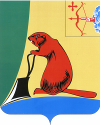 Печатное средство массовой информации органов местного самоуправления Тужинского муниципального районаБюллетень муниципальных нормативных правовых актов№ 32 (311)30 декабря 2021 годапгт ТужаСОДЕРЖАНИЕРаздел I. Постановления и распоряжения главы района и администрации Тужинского района Раздел II. Решения Тужинской районной ДумыАДМИНИСТРАЦИЯ ТУЖИНСКОГО МУНИЦИПАЛЬНОГО РАЙОНАКИРОВСКОЙ ОБЛАСТИПОСТАНОВЛЕНИЕО внесении изменений в постановление администрации Тужинского муниципального района 
от 09.10.2017 № 391В соответствии с решением Тужинской районной Думы от 21.12.2021 № 5/33 «О внесении изменений в решение Тужинской районной Думы от 21.12.2020 № 53/385», постановлением администрации Тужинского муниципального района от 19.02.2015 № 89 «О разработке, реализации 
и оценке эффективности реализации муниципальных программ Тужинского муниципального района» администрация Тужинского муниципального района ПОСТАНОВЛЯЕТ: 1. Внести изменения в постановление администрации Тужинского муниципального района 
от 09.10.2017 № 391 «Об утверждении муниципальной программы Тужинского муниципального района «Управление муниципальным имуществом» на 2020 – 2025 годы» (далее – Муниципальная программа), утвердив изменения в Муниципальную программу согласно приложению. 2. Настоящее постановление вступает в силу с момента официального опубликования 
в Бюллетене муниципальных нормативных правовых актов органов местного самоуправления Тужинского муниципального района Кировской области.Приложение УТВЕРЖДЕНЫпостановлением администрацииТужинского муниципального района 
от 24.12.2021 № 385ИЗМЕНЕНИЯв муниципальную программуТужинского муниципального района«Управление муниципальным имуществом» на 2020-2025 годы1.1. Строку паспорта «Объемы финансового обеспечения муниципальной программы» Муниципальной программы изложить в следующей редакции:1.2. Второй абзац раздела 5 Муниципальной программы изложить в следующей редакции:«Объем ежегодных расходов, связанных с финансовым обеспечением муниципальной программы, устанавливается решением Тужинской районной Думы о бюджете на очередной финансовый год и плановый период.Общий объем ассигнований на реализацию муниципальной программы за счет средств бюджета района составит 3666,9  тыс. руб., в т.ч.:на 2020 год – 192,0 тыс. руб., на 2021 год – 2276,2  тыс. руб., на 2022 год – 456,9 тыс. руб.; 
на 2023 год – 383,8 тыс. руб.; на 2024 год – 179,0 тыс. руб.; на 2025 год – 179,0 тыс. руб.».1.3. Приложение № 2 к Муниципальной программе «Расходы на реализацию муниципальной программы за счет средств бюджета района» изложить в новой редакции согласно приложению № 1.1.4. Приложение № 3 к Муниципальной программе «Ресурсное обеспечение реализации муниципальной программы за счет всех источников финансирования» изложить в новой редакции согласно приложению № 2.Приложение № 1 к изменениямПриложение № 2 к Муниципальной программеРАСХОДЫНА РЕАЛИЗАЦИЮ МУНИЦИПАЛЬНОЙ ПРОГРАММЫЗА СЧЕТ СРЕДСТВ БЮДЖЕТА РАЙОНА________________Приложение № 2 к изменениямПриложение № 3к муниципальной программеРЕСУРСНОЕ ОБЕСПЕЧЕНИЕРЕАЛИЗАЦИИ МУНИЦИПАЛЬНОЙ ПРОГРАММЫ ЗА СЧЕТВСЕХ ИСТОЧНИКОВ ФИНАНСИРОВАНИЯ________________АДМИНИСТРАЦИЯ ТУЖИНСКОГО МУНИЦИПАЛЬНОГО РАЙОНАКИРОВСКОЙ ОБЛАСТИПОСТАНОВЛЕНИЕО внесении изменений в постановление администрации Тужинского муниципального района 
от 09.10.2017 № 384В соответствии с решением Тужинской районной Думы от 21.12.2021 № 5/33 «О внесении изменений в решение Тужинской районной Думы от 21.12.2020 № 53/385», постановлением администрации Тужинского муниципального района от 19.02.2015 № 89 «О разработке, реализации 
и оценке эффективности реализации муниципальных программ Тужинского муниципального района» администрация Тужинского муниципального района ПОСТАНОВЛЯЕТ:1. Внести изменения в постановление администрации Тужинского муниципального района 
от 09.10.2017 № 384 «Об утверждении муниципальной программы Тужинского муниципального района «Развитие местного самоуправления» на 2020 – 2025 годы» (далее -  постановление, муниципальная программа соответственно), утвердив изменения в муниципальной программе согласно приложению.2. Настоящее постановление вступает в силу с момента опубликования в Бюллетене муниципальных нормативных правовых актов органов местного самоуправления Тужинского муниципального района Кировской области. Приложение УТВЕРЖДЕНЫпостановлением администрацииТужинского муниципального района 
от 24.12.2021 № 386ИЗМЕНЕНИЯв муниципальной программе Тужинского муниципального района «Развитие местного самоуправления»  на 2020 – 2025 годыВ паспорте муниципальной программы раздел «Объем финансового обеспечения муниципальной программы» изложить в новой редакции следующего содержания:2. Приложение № 3 к муниципальной программе «Расходы на реализацию муниципальной программы за счет средств районного бюджета» изложить в новой редакции согласно приложению 
№ 1;3. Приложение № 4 к муниципальной программе «Ресурсное обеспечение реализации муниципальной программы за счет всех источников финансирования» изложить в новой редакции согласно приложению № 2.Приложение № 1 к изменениямПриложение № 3к муниципальной программеРасходы на реализацию муниципальной программыза счет средств районного бюджета________________Приложение № 2 к изменениямПриложение № 4к муниципальной программеРесурсное обеспечение реализации муниципальной программыза счет всех источников финансирования________________АДМИНИСТРАЦИЯ ТУЖИНСКОГО МУНИЦИПАЛЬНОГО РАЙОНАКИРОВСКОЙ ОБЛАСТИПОСТАНОВЛЕНИЕО внесении изменений в постановление администрации Тужинского муниципального района 
от 09.10.2017 № 387 В соответствии с решением Тужинской районной Думы от 21.12.2021 № 5/33 «О внесении изменений в решение Тужинской районной Думы от 21.12.2020 № 53/385», постановлением администрации Тужинского муниципального района от 19.02.2015 № 89 «О разработке, реализации и оценке эффективности реализации муниципальных программ Тужинского муниципального района» администрация Тужинского муниципального района ПОСТАНОВЛЯЕТ:1. Внести изменения в постановление администрации Тужинского муниципального района 
от 09.10.2017 № 387 «Об утверждении муниципальной программы Тужинского муниципального района «Управление муниципальными финансами и регулирование межбюджетных отношений» 
на 2020 – 2025 годы» (далее – муниципальная программа), утвердив изменения в муниципальной программе согласно приложению. 2. Контроль за выполнением настоящего постановления возложить на начальника финансового управления администрации Тужинского муниципального района Т.А. Лобанову.3. Опубликовать постановление в Бюллетене муниципальных нормативных правовых актов органов местного самоуправления Тужинского муниципального района Кировской области.4. Настоящее постановление вступает в силу со дня его подписания.Приложение УТВЕРЖДЕНЫпостановлением администрацииТужинского муниципального района 
от 24.12.2021 № 389ИЗМЕНЕНИЯв муниципальной программе Тужинского муниципального района «Управление муниципальными финансами и регулирование межбюджетных отношений»  на 2020 – 2025 годы         1. В паспорте муниципальной программы  раздел «Объемы финансового обеспечения муниципальной программы» изложить в новой редакции следующего содержания:2. Абзац второй раздела 5 «Ресурсное обеспечение Муниципальной программы» изложить 
в новой редакции следующего содержания:«Общий объем финансовых ресурсов, необходимых для реализации Муниципальной программы, в 2020 – 2025 годах составит 59 140,9 тыс. рублей, в том числе средства федерального бюджета –759,2 тыс. рублей, средства областного бюджета – 12 659,5 тыс. рублей, средства местного бюджета – 45 722,2 тыс. рублей».3. Приложение № 4 к муниципальной программе «Ресурсное обеспечение реализации муниципальной программы за счет всех источников финансирования» изложить в следующей редакции:«Приложение № 4к муниципальной программеРЕСУРСНОЕ ОБЕСПЕЧЕНИЕ РЕАЛИЗАЦИИ МУНИЦИПАЛЬНОЙ ПРОГРАММЫ ЗА СЧЕТ ВСЕХ ИСТОЧНИКОВ ФИНАНСИРОВАНИЯ________________АДМИНИСТРАЦИЯ ТУЖИНСКОГО МУНИЦИПАЛЬНОГО РАЙОНАКИРОВСКОЙ ОБЛАСТИПОСТАНОВЛЕНИЕО внесении изменений в постановление администрации Тужинского муниципального района 
от 09.10.2017 № 386В соответствии с решением Тужинской районной Думы от 21.12.2021 № 5/33 «О внесении изменений в решение Тужинской районной Думы от 21.12.2020 № 53/385», постановлением администрации Тужинского муниципального района от 19.02.2015 №89 «О разработке, реализации и оценке эффективности реализации муниципальных программ Тужинского муниципального района» администрация Тужинского муниципального района ПОСТАНОВЛЯЕТ:1. Внести изменения в постановление администрации Тужинского муниципального района 
от 09.10.2017 № 386 «Об утверждении муниципальной программы Тужинского муниципального района «Обеспечение безопасности и жизнедеятельности населения» на 2020-2025 годы»» (далее – муниципальная программа), утвердив изменения в муниципальную программу согласно приложению.2. Контроль за выполнением постановления возложить на заместителя главы администрации Тужинского муниципального района по социальным вопросам – начальника управления образования Марьину Н.А.3. Настоящее постановление вступает в силу с момента опубликования в Бюллетене муниципальных нормативных правовых актов органов местного самоуправления Тужинского муниципального района Кировской области.Приложение УТВЕРЖДЕНЫпостановлением администрацииТужинского муниципального района 
от 27.12.2021 № 391ИЗМЕНЕНИЯв муниципальную программу«Обеспечение безопасности и жизнедеятельности населения» на 2020-2025 годыСтроку паспорта муниципальной программы «Объём финансового обеспечения муниципальной программы» изложить в следующей редакции:Раздел 5 муниципальной программы «Ресурсное обеспечение Муниципальной программы» изложить в новой редакции следующего содержания:«5. Ресурсное обеспечение муниципальной программы	Финансовое обеспечение реализации муниципальной программы осуществляется за счет средств бюджета Российской Федерации, бюджета Кировской области, бюджета муниципального района и иных внебюджетных источников.	Объёмы финансового обеспечения уточняются при формировании бюджета муниципального образования на очередной финансовый год и плановый период.Общий объём финансирования муниципальной программы в 2020-2025 годах составляет 6577,3 тыс. рублей, в том числе за счет средств:федерального бюджета - 0;областного бюджета - 1858,2 тыс. рублей;бюджета муниципального образования – 4719,1 тыс. рублей;внебюджетных источников - 0.Финансовое обеспечение муниципальной программы за счет средств федерального 
и областного бюджетов осуществляется в форме предоставления субсидий муниципальному образованию на софинансирование объектов капительного строительства и на иные цели 
в соответствии с порядком, предусмотренным действующим законодательством, в рамках соответствующей государственной программы Российской Федерации и Кировской области.Участие внебюджетных источников в муниципальной программе осуществляется в форме предоставления материальных или финансовых средств юридическими и физическими лицами для реализации соответствующих мероприятий.Перечень мероприятий с указанием финансовых ресурсов и сроков, необходимых для их реализации, представлен в приложении № 2 к муниципальной программе».3. Расходы на реализацию муниципальной программы за счёт средств районного бюджета (приложение № 2 к муниципальной программе) изложить в новой редакции согласно Приложению № 1 к изменениям.4. Прогнозную (справочную) оценку ресурсного обеспечения реализации муниципальной программы за счёт всех источников финансирования (приложение № 3 к муниципальной программе) изложить в новой редакции согласно Приложению № 2 к изменениям.Приложение № 1 к изменениямПриложение № 2к муниципальной программеРАСХОДЫна реализацию муниципальной программы за счет бюджета района________________Приложение № 2 к изменениямПриложение № 3к муниципальной программеРесурсное обеспечение реализации муниципальнойпрограммы за счет всех источников финансирования____________АДМИНИСТРАЦИЯ ТУЖИНСКОГО МУНИЦИПАЛЬНОГО РАЙОНАКИРОВСКОЙ ОБЛАСТИПОСТАНОВЛЕНИЕО внесении изменений в постановление администрации Тужинского муниципального района 
от 09.10.2017 № 392В соответствии с решением Тужинской районной Думы от 21.12.2021 № 5/33 «О внесении изменений в решение Тужинской районной Думы от 21.12.2020 № 53/385», с постановлением администрации Тужинского муниципального района от 19.02.2015 № 89 «О разработке, реализации 
и оценке эффективности реализации муниципальных программ Тужинского муниципального района» администрация Тужинского муниципального района ПОСТАНОВЛЯЕТ:1. Внести изменения в постановление администрации Тужинского муниципального района 
от 09.10.2017 № 392 «Об утверждении муниципальной программы Тужинского муниципального района «Развитие транспортной инфраструктуры» на 2020 – 2025 годы» (далее – муниципальная программа), утвердив изменения в муниципальную программу согласно приложению.2. Контроль за выполнением постановления возложить на первого заместителя главы администрации Тужинского муниципального района по жизнеобеспечению Зубареву О.Н. 3. Настоящее постановление вступает в законную силу с момента опубликования в Бюллетене муниципальных нормативных правовых актов органов местного самоуправления Тужинского муниципального района Кировской области.Приложение УТВЕРЖДЕНЫпостановлением администрацииТужинского муниципального района 
от 27.12.2021 № 393ИЗМЕНЕНИЯ в муниципальную программу Тужинского муниципального района «Развитие транспортной инфраструктуры» на 2020-2025 годы	1. Строку паспорта «Объемы финансового обеспечения муниципальной программы» муниципальной программы изложить в следующей редакции:«»2. Абзацы первый, второй, третий и четвертый Раздела 5 «Ресурсное обеспечение муниципальной программы» изложить в следующей редакции:«Мероприятия муниципальной программы реализуются за счет областного и местного бюджетов.Общий объем финансирования муниципальной программы составит 163114,11976 тыс. рублей, в том числе:средства областного бюджета – 129282,635 тыс. рублей;средства местного бюджета – 33831,48476 тыс. рублей.»3. Приложение № 1 «Перечень мероприятий муниципальной программы» к муниципальной программе изложить в новой редакции согласно приложению № 1. 4.  Приложение № 5 «Ресурсное обеспечение реализации муниципальной программы за счет всех источников финансирования» к муниципальной программе изложить в новой редакции согласно приложению № 2.Приложение № 1 к изменениямПриложение № 1 к муниципальной 
                                                                                                  программеПЕРЕЧЕНЬмероприятий муниципальной программы________________                   Приложение № 5 к муниципальной                    программеРесурсное обеспечениереализации муниципальной программыза счет всех источников финансирования_______________АДМИНИСТРАЦИЯ ТУЖИНСКОГО МУНИЦИПАЛЬНОГО РАЙОНАКИРОВСКОЙ ОБЛАСТИПОСТАНОВЛЕНИЕО внесении изменений в постановление администрации Тужинского муниципального района 
от 14.10.2020 № 298В целях приведения в соответствие финансовых нормативов на оказание муниципальных услуг (выполнение работ), по которым должен производиться учет потребности в их предоставлении (выполнении) фактическому исполнению в 2021 году, администрация Тужинского муниципального района ПОСТАНОВЛЯЕТ:Внести изменения в постановление администрации Тужинского муниципального района от 14.10.2020 № 298 «Об утверждении объема на оказание муниципальных услуг (выполнение работ) 
в 2021 году и плановом периоде  2022 – 2023 гг.» (далее – Постановление), утвердив объем на оказание муниципальных услуг (выполнение работ) в 2021 году и плановом периоде 2022 – 2023 годов в новой редакции согласно приложению.Настоящее постановление вступает в силу со дня его подписания и распространяется 
на правоотношения, возникшие с 01.01.2021.Настоящее постановление опубликовать в бюллетене муниципально правовых актов органов местного самоуправления Тужинского муниципального района Кировской области.Приложение УТВЕРЖДЕНпостановлением администрацииТужинского муниципального района 
от 27.12.2021 № 394________________АДМИНИСТРАЦИЯ ТУЖИНСКОГО МУНИЦИПАЛЬНОГО РАЙОНАКИРОВСКОЙ ОБЛАСТИПОСТАНОВЛЕНИЕО внесении изменений в постановление администрации Тужинского муниципального района 
от 09.10.2017 № 392В соответствии с решением Тужинской районной Думы от 13.12.2021 № 4/22 «О бюджете Тужинского муниципального района на 2022 год и на плановый период 2023 и 2024 годов», 
с постановлением администрации Тужинского муниципального района от 19.02.2015 № 89 
«О разработке, реализации и оценке эффективности реализации муниципальных программ Тужинского муниципального района» администрация Тужинского муниципального района ПОСТАНОВЛЯЕТ:1. Внести изменения в постановление администрации Тужинского муниципального района 
от 09.10.2017 № 392 «Об утверждении муниципальной программы Тужинского муниципального района «Развитие транспортной инфраструктуры» на 2020 – 2025 годы» (далее – муниципальная программа), утвердив изменения в муниципальную программу согласно приложению.2. Контроль за выполнением постановления возложить на первого заместителя главы администрации Тужинского муниципального района по жизнеобеспечению Зубареву О.Н. 3. Настоящее постановление вступает в законную силу с момента опубликования в Бюллетене муниципальных нормативных правовых актов органов местного самоуправления Тужинского муниципального района Кировской области.Приложение УТВЕРЖДЕНЫпостановлением администрацииТужинского муниципального района 
от 28.12.2021 № 396ИЗМЕНЕНИЯ в муниципальную программу Тужинского муниципального района «Развитие транспортной инфраструктуры» на 2020-2025 годы	1. Строку паспорта «Объемы финансового обеспечения муниципальной программы» муниципальной программы изложить в следующей редакции:«»2. Строку паспорта «Ожидаемые конечные результаты реализации программы» муниципальной программы изложить в следующей редакции:«»3. Абзацы первый, второй, третий и четвертый Раздела 5 «Ресурсное обеспечение муниципальной программы» изложить в следующей редакции:«Мероприятия муниципальной программы реализуются за счет областного и местного бюджетов.Общий объем финансирования муниципальной программы составит 153091,9198 тыс. рублей, в том числе:средства областного бюджета – 120176,6350 тыс. рублей;средства местного бюджета – 32915,2848 тыс. рублей.»4. Приложение № 1 «Перечень мероприятий муниципальной программы» к муниципальной программе изложить в новой редакции согласно приложению № 1. 5. Приложение № 2 «Сведения о целевых показателях эффективности реализации муниципальной программы» к муниципальной программе изложить в новой редакции согласно приложению № 2.6.  Приложение № 4 «Ресурсное обеспечение реализации муниципальной программы за счет средств местного бюджета» к муниципальной программе изложить в новой редакции согласно приложению № 3.7.  Приложение № 5 «Ресурсное обеспечение реализации муниципальной программы за счет всех источников финансирования» к муниципальной программе изложить в новой редакции согласно приложению № 4.Приложение № 1 к изменениямПриложение № 1 к муниципальной программеПЕРЕЧЕНЬмероприятий муниципальной программы_________________Приложение № 2 к изменениямПриложение № 2 к муниципальной программеСведения о целевых показателях эффективностиреализации муниципальной программы________________Приложение № 3 к изменениямПриложение № 4 к муниципальной программеРесурсное обеспечение реализации муниципальной программы за счет средств местного бюджета
________________Приложение № 4 к изменениямПриложение № 5 к муниципальной программеРесурсное обеспечениереализации муниципальной программыза счет всех источников финансирования_______________АДМИНИСТРАЦИЯ ТУЖИНСКОГО МУНИЦИПАЛЬНОГО РАЙОНАКИРОВСКОЙ ОБЛАСТИПОСТАНОВЛЕНИЕО внесении изменения в постановление администрации Тужинского муниципального района 
от 29.10.2020 № 319 Администрация Тужинского муниципального района ПОСТАНОВЛЯЕТ:1. Внести изменение в постановление администрации Тужинского муниципального района 
от 29.10.2020 № 319 «Об утверждении схемы размещения нестационарных торговых объектов 
на территории Тужинского муниципального района на 2021 - 2027 годы» (далее – постановление), изложив преамбулу постановления в следующей редакции:«В соответствии с Федеральным законом от 28.12.2009 № 381-ФЗ «Об основах государственного регулирования торговой деятельности в Российской Федерации», постановлением Правительства Российской Федерации от 29.09.2010 № 772 «Об утверждении Правил включения нестационарных торговых объектов, расположенных на земельных участках, в зданиях, строениях и сооружениях, находящихся в государственной собственности, в схему размещения нестационарных торговых объектов», приказом министерства промышленности,  предпринимательства и торговли  Кировской области от 11.11.2021 № 200-пр «Об утверждении порядка разработки и утверждения органами местного самоуправления Кировской области схемы размещения нестационарных торговых объектов» администрация Тужинского муниципального района ПОСТАНОВЛЯЕТ:».2. Настоящее постановление вступает в силу с момента опубликования в Бюллетене муниципальных нормативно правовых актов органов местного самоуправления Тужинского муниципального района Кировской области.АДМИНИСТРАЦИЯ ТУЖИНСКОГО МУНИЦИПАЛЬНОГО РАЙОНАКИРОВСКОЙ ОБЛАСТИПОСТАНОВЛЕНИЕО внесении изменений в постановление администрации Тужинского муниципального района 
от 15.03.2021 № 65 Администрация Тужинского муниципального района ПОСТАНОВЛЯЕТ:1. Внести изменение в постановление администрации Тужинского муниципального района 
от 15.03.2021 № 65 «Об утверждении Порядка предоставления альтернативного места для размещения нестационарного торгового объекта на территории Тужинского муниципального района» (далее – постановление), изложив преамбулу постановления в следующей редакции:«В соответствии с Федеральным законом от 28.12.2009 № 381-ФЗ «Об основах государственного регулирования торговой деятельности в Российской Федерации», распоряжением Правительства Российской Федерации от 30.01.2021 № 208-р , приказом министерства промышленности,  предпринимательства и торговли  Кировской области от 11.11.2021 № 200-пр 
«Об утверждении порядка разработки и утверждения органами местного самоуправления Кировской области схемы размещения нестационарных торговых объектов, администрация Тужинского муниципального района ПОСТАНОВЛЯЕТ:».2. Настоящее постановление вступает в силу с момента опубликования в Бюллетене муниципальных нормативно правовых актов органов местного самоуправления Тужинского муниципального района Кировской области.АДМИНИСТРАЦИЯ ТУЖИНСКОГО МУНИЦИПАЛЬНОГО РАЙОНАКИРОВСКОЙ ОБЛАСТИПОСТАНОВЛЕНИЕО внесении изменения в постановление администрации Тужинского муниципального района 
от 29.03.2019 № 122В соответствии с решением Тужинской районной Думы от 13.12.2021 № 4/22 «О бюджете Тужинского муниципального района на 2022 год и на плановый период 2023 и 2024 годов», 
с постановлением администрации Тужинскойго муниципального района от 19.02.2015 № 89 
«О разработке, реализации и оценке эффективности реализации муниципальных программ Тужинского муниципального района», администрация Тужинского муниципального района ПОСТАНОВЛЯЕТ:1. Внести изменение в постановление администрации Тужинского муниципального района 
от 23.03.2019 № 122 «Об утверждении муниципальной адресной программы «Переселение граждан Тужинского района из аварийного фонда на 2019-2022 годы», изложив муниципальную адресную программу «Переселение граждан Тужинского района из аварийного жилищного фонда на 2019-2022 годы» в новой редакции согласно приложению.2. Контроль за выполнением постановления возложить на первого заместитель главы администрации Тужинского муниципального района по жизнеобеспечению Зубареву О.Н.		3. Настоящее постановление вступает в силу с момента официального опубликования в Бюллетене муниципальных нормативных правовых актов органов местного самоуправления Тужинского муниципального района Кировской области.Приложение к постановлению администрацииТужинского муниципального района 
от 29.12.2021 № 400МУНИЦИПАЛЬНАЯ АДРЕСНАЯ ПРОГРАММА«Переселение граждан Тужинского районаиз аварийного жилищного фондана 2019-2022 годы»пгт Тужа 2021ПаспортМуниципальной адресной программы «Переселение граждан Тужинского района из аварийного жилищного фонда на 2019-2022 годы»1. Характеристика проблемы, на решение которой направлена Программа Жилищная проблема остается одной из наиболее актуальных в социальной сфере Тужинского района Кировской области. В настоящее время дефицит жилых помещений, существующий в районах области, усугубляется большой степенью износа жилищного фонда, несоответствием условий проживания в нем нормативным требованиям. Предметом мероприятий данной Программы в соответствии с Федеральным законом 
от 21.07.2007 № 185-ФЗ является аварийный жилищный фонд – совокупность жилых помещений 
в многоквартирных домах, которые признаны после 01.01.2012 в установленном порядке аварийными и подлежащими сносу в связи с физическим износом в процессе их эксплуатации.Площадь аварийных многоквартирных жилых домов в Тужинском районе на 01.01.2019 составляет 156.1 кв. метра. Перечень многоквартирных домов, признанных после 01.01.2012 в установленном порядке аварийными и подлежащими сносу в связи с физическим износом в процессе их эксплуатации, приведен в приложении № 2.Проблема аварийного жилищного фонда – источник целого ряда отрицательных социальных тенденций. Этот жилищный фонд негативно влияет и на здоровье граждан, и на демографические проблемы. Проживание в нем зачастую понижает социальный статус гражданина, не дает возможности реализовать право на приватизацию жилого помещения. Проживание в указанных жилых помещениях практически всегда сопряжено с низким уровнем благоустройства, что создает неравенство доступа граждан к ресурсам городского хозяйства и сужает возможности их использования.2. Основные цели и задачи Программы с указанием сроков и этапов   ее реализации Целью Программы является: переселение в соответствии с Федеральным законом от 21.07.2007 № 185-ФЗ граждан, проживающих в аварийном жилищном фонде, признанном после 01.01.2012 непригодным для проживания;Для достижения цели Программы должны быть решены следующие задачи: реализация нормативных правовых актов и организационных механизмов переселения граждан из аварийного жилищного фонда; мониторинг жилищного фонда на территории Тужинского района Кировской области 
с постоянной актуализацией реестра ветхого и аварийного жилья; привлечение ресурсов на местном уровне. Целевыми показателями оценки хода реализации Программы являются: количество граждан, переселенных из аварийного жилищного фонда, признанного непригодным для проживания, в рамках выполнения мероприятий Программы; количество многоквартирных домов, признанных после 01.01.2012 в установленном порядке аварийными и подлежащими сносу в связи с физическим износом, жители которых переселены 
в рамках выполнения мероприятий Программы;площадь многоквартирных домов, признанных после 01.01.2012 в установленном порядке аварийными и подлежащими сносу в связи с физическим износом, жители которых переселены 
в рамках выполнения мероприятий Программы;Количественные значения показателей приведены в таблице 1. 3. Перечень программных мероприятийМероприятия по реализации Программы представлены в приложении     № 1.4. Обоснование ресурсного обеспечения Программы           4.1. Средства, направляемые на переселение граждан из аварийного жилищного фонда, имеют целевое назначение и не могут быть использованы на иные цели. Программа может быть реализована при условии финансирования в полном объеме бюджетами всех уровней и привлечения внебюджетных источников.	 В соответствии с законодательством Российской Федерации привлечение финансовых средств на реализацию программных мероприятий возможно в рамках исполнения Федерального закона 
от 21.07.2007 № 185-ФЗ.4.2. Порядок определения объема долевого финансирования переселения граждан 
из аварийного жилищного фонда установлен за счет средств Фонда содействия реформированию жилищно-коммунального хозяйства и бюджета Кировской области Федеральным законом 
от 21.07.2007 № 185-ФЗ.           4.3. Финансирование мероприятий Программы предусматривается за счет средств Фонда содействия реформированию жилищно-коммунального хозяйства, областного бюджета, местных бюджетов, а также внебюджетных средств (средств граждан и организаций).           Общий объем финансирования –5 771 670 рублей в том числе:  средства Фонда содействия реформированию жилищно-коммунального хозяйства, предусмотренные в соответствии с Федеральным законом от 21.07.2007 № 185-ФЗ, –   5 714 000 рублей,средства областного бюджета – 51 900 рублей,средства местного бюджета – 5 770 рублей.Необходимый объем ресурсов Программы определен как произведение общей площади расселяемых жилых помещений в многоквартирных домах признанных после 01.01.2012 в установленном порядке аварийными и подлежащими сносу в связи с физическим  износом в процессе эксплуатации многоквартирных  домов на территории  Тужинского района Кировской области, и стоимости  общей площади жилого помещения в размере 36 974 (Тридцать шесть тысяч девятьсот семьдесят четыре) рубля. 5. Механизм реализации Программы, включающий в себя механизмуправления Программой и механизм взаимодействия государственного заказчика и участников ПрограммыМеханизмом реализации Программы является:Приобретение у застройщиков жилых помещений в многоквартирных домах для переселения граждан из аварийного жилищного фонда, признанного непригодным для проживания.Приобретенные жилые помещения предполагается учитывать в казне муниципального образования в качестве муниципальной собственности и предоставлять в соответствии с жилищным законодательством гражданам, переселяемым из аварийного жилищного фонда, признанного непригодным для проживания.Способами переселения граждан являются:предоставление приобретенных жилых помещений по договорам социального найма гражданам, переселяемым из занимаемых по договорам социального найма жилых помещений 
в аварийных многоквартирных домах. Предоставляемое жилое помещение должно быть:благоустроенным применительно к условиям соответствующего населенного пункта,равнозначным по общей площади ранее занимаемому жилому помещению,отвечающим установленным требованиям, то есть пригодным для проживания,находящимся в черте данного населенного пункта.Предоставление по договорам мены гражданам – собственникам жилых помещений 
в аварийных многоквартирных домах взамен жилых помещений, подлежащих изъятию, иных жилых помещений с зачетом их стоимости в выкупную цену. При этом выкупная цена формируется в соответствии со статьей 32 Жилищного кодекса Российской Федерации.Механизм предоставления средств из Фонда содействия реформированию жилищно-коммунального хозяйства установлен Федеральным законом от 21.07.2007 № 185-ФЗ.Заказчик Программы – администрация муниципального образования Тужинский муниципальный район:представляет в департамент строительства и архитектуры Кировской области заявку 
на предоставление финансовой поддержки;осуществляет контроль за ходом реализации мероприятий Программы, целевым 
и эффективным использованием бюджетных средств, обеспечивает выполнение условий софинансирования за счет средств местных бюджетов на переселение граждан из аварийного жилищного фонда;представляет в департамент строительства и архитектуры Кировской области в установленные сроки всю необходимую отчетность о ходе реализации мероприятий программы;проводит инвентаризацию и последующий мониторинг аварийного жилищного фонда 
на территории муниципального образования;приобретает жилые помещения для переселения граждан на рынке жилья;планирует в местном бюджете средства на софинансирование мероприятий Программы.6. Оценка социально-экономической эффективности реализации ПрограммыРеализация мероприятий, предусмотренных Программой, обеспечит создание благоприятных условий для наращивания объемов жилищного строительства.Социальная эффективность реализации мероприятий Программы заключается в улучшении жилищных условий граждан, проживающих в аварийном жилищном фонде. Количественные показатели социальной эффективности реализации Программы соответствуют целевым показателям оценки хода реализации Программы и приведены в таблице 1. Таблица 1 Оценка социально-экономической эффективности ПрограммыПриложение № 1 к ПрограммеМЕРОПРИЯТИЯпо реализации муниципальной адресной программы «Переселение граждан Тужинского районаиз аварийного жилищного фондана 2019-2022 годы»________________Приложение № 2Перечень многоквартирных домов признанных аварийными после 01.01.2012 года________________АДМИНИСТРАЦИЯ ТУЖИНСКОГО МУНИЦИПАЛЬНОГО РАЙОНАКИРОВСКОЙ ОБЛАСТИПОСТАНОВЛЕНИЕО внесении изменений  в постановление администрации Тужинского муниципального района 
от 09.10.2017 № 388В соответствии с решениями Тужинской районной Думы от  13.12.2021 №  4/ 22  «О бюджете Тужинского муниципального района на 2022 год и на плановый период 2023 и 2024 годов», 
от 21.12.2021 № 5/33 «О внесении изменений в решение Тужинской районной Думы от 21.12.2020 
№ 53/385» и постановлением администрации Тужинского муниципального района от 19.02.2015 № 89 «О разработке, реализации и оценке  эффективности  реализации муниципальных программ Тужинского муниципального района», администрация Тужинского муниципального района ПОСТАНОВЛЯЕТ:1.Внести  изменения в  постановление администрации Тужинского муниципального района 
от 09.10.2017  № 388  «Об утверждении муниципальной программы Тужинского муниципального района «Развитие  агропромышленного комплекса» на 2020 - 2025 годы» (далее-  муниципальная программа), утвердив  изменения  в муниципальной программе согласно приложению.2. Настоящее постановление вступает в силу с момента официального опубликования 
в Бюллетене муниципальных нормативных правовых актов органов  местного самоуправления Тужинского района Кировской области.Приложение УТВЕРЖДЕНЫпостановлением администрацииТужинского муниципального района 
от 30.12.2021 № 403ИЗМЕНЕНИЯв муниципальной программе Тужинского муниципального района«Развитие агропромышленного комплекса» на 2020-2025 годы1.В паспорте муниципальной программы:Раздел «Объемы финансового обеспечения муниципальной программы» изложить в следующей редакции:2. В разделе 5 муниципальной программы  «Ресурсное обеспечение муниципальной программы» абзац 1 изложить в следующей редакции: «Общий объем финансирования Муниципальной программы составит – 141739,74 тыс. рублей, в том числе средства федерального бюджета – 72870,59 тыс. рублей, средства областного бюджета – 35742,75 тыс. рублей, средства местных бюджетов - 26,4 тыс. рублей, внебюджетные источники финансирования - 33100 тыс.рублей (по соглашению)».3. Приложение № 4 к Муниципальной программе «Ресурсное обеспечение реализации муниципальной программы за счет всех источников финансирования»  изложить в новой  редакции согласно приложению к изменениямПриложение к изменениямПриложение № 4 к Программе Ресурсное обеспечение реализации муниципальной программы за счет всех источников финансирования___________Учредитель: Тужинская районная Дума (решение Тужинской районной Думы № 20/145 от 01 октября 2012 года об учреждении своего печатного средства массовой информации - Информационного бюллетеня органов местного самоуправления муниципального образования Тужинский муниципальный район Кировской 
области, где будут официально публиковаться нормативные правовые акты, принимаемые органами местного самоуправления района, подлежащие обязательному опубликованию в соответствии с Уставом Тужинского района) Официальное издание. Органы местного самоуправления Тужинского районаКировской области: Кировская область, пгт Тужа, ул. Горького, 5.Подписано в печать: 30 декабря 2021 года, Тираж: 10 экземпляров, в каждом 62 страницы.Ответственный за выпуск издания: ведущий специалист отдела организационно-правовой и кадровой работы Чеснокова Н.Р.№ п/пНаименование постановления, распоряженияРеквизиты документаСтраница1О внесении изменений в постановление администрации Тужинского муниципального района от 09.10.2017 № 391от 24.12.2021№ 3853-62О внесении изменений в постановление администрации Тужинского муниципального района от 09.10.2017 № 384от 24.12.2021№ 3866-113О внесении изменений в постановление администрации Тужинского муниципального района от 09.10.2017 № 387 от 24.12.2021№ 38912-154О внесении изменений в постановление администрации Тужинского муниципального района от 09.10.2017 № 386от 27.12.2021№ 39115-245О внесении изменений в постановление администрации Тужинского муниципального района от 09.10.2017 № 392от 27.12.2021№ 39325-326О внесении изменений в постановление администрации Тужинского муниципального района от 14.10.2020 № 298от 27.12.2021№ 39433-347О внесении изменений в постановление администрации Тужинского муниципального района от 09.10.2017 № 392от 28.12.2021 № 39634-438О внесении изменения в постановление администрации Тужинского муниципального района от 29.10.2020 № 319 от 28.12.2021 № 397449О внесении изменений в постановление администрации Тужинского муниципального района от 15.03.2021 № 65 от 28.12.2021№ 39844-4510О внесении изменения в постановление администрации Тужинского муниципального района от 29.03.2019 № 122от 29.12.2021 № 40045-5211О внесении изменений  в постановление администрации Тужинского муниципального района от 09.10.2017 № 388от 30.12.2021 № 40353-60№ п/пНаименование решенияРеквизиты документаСтраница1О внесении изменения в Устав муниципального образованияТужинский муниципальный районот 21.12.2021№ 5/3261-6224.12.2021№385пгт Тужапгт Тужапгт Тужапгт ТужаИ. о. главы Тужинского муниципального района         О.Н. Зубарева«Объемы финансового обеспечения муниципальной
программы                                Общий объем финансового обеспечения муниципальной программы за счет средств районного бюджета составят 3666,9 тыс. руб., в т.ч.:на 2020 год –     192,0 тыс. руб.,на 2021 год –   2276,2 тыс. руб.,на 2022 год –     456,9 тыс. руб.;на 2023 год –     383,8 тыс. руб.;на 2024 год –     179,0 тыс. руб.;на 2025 год –     179,0 тыс. руб.»№ п/пСтатусНаименование муниципальной программы, подпрограммы, отдельного мероприятияГлавный распорядитель бюджетных средствРасходы (прогноз, факт), тыс. рублейРасходы (прогноз, факт), тыс. рублейРасходы (прогноз, факт), тыс. рублейРасходы (прогноз, факт), тыс. рублейРасходы (прогноз, факт), тыс. рублейРасходы (прогноз, факт), тыс. рублейИТОГО:№ п/пСтатусНаименование муниципальной программы, подпрограммы, отдельного мероприятияГлавный распорядитель бюджетных средств2020год2021год2022год2023год2024год2025годИТОГО:1Муници-пальная програм-маМуниципальная программа Тужинского муниципального района "Управление муниципальным имуществом» на 2020 - 2025 годыАдминистрация Тужинского муниципального района192,02276,2456,9383,8179,0179,03666,91.1Меро-приятиеТехническая паспортизация муниципального недвижимого имуществаАдминистрация Тужинского муниципального района0,011,030,030,030,030,0131,01.2Меро-приятиеОплата услуг по проведению независимой оценки рыночной стоимости муниципального имуществаАдминистрация Тужинского муниципального района42,014,042,042,042,042,0224,01.3Меро-приятиеНа оплату объявлений в средствах массовой информацииАдминистрация Тужинского муниципального района4,06,650,00,00,00,010,651.4Меро-приятиеРаботы, связанные с межеванием земельных участковАдминистрация Тужинского муниципального района0,012,051,051,051,051,0216,01.4.1Меро-приятиеПроведение комплексных кадастровых работАдминистрация Тужинского муниципального района0,0251,5274,9201,80,00,0728,21.5Меро-приятиеПрочие расходы, в том числе:Администрация Тужинского муниципального района143,01978,0556,056,056,056,02345,051.5.1 Меро-приятиеАрендная плата по договорам аренды по программе «Служебное жилье»Администрация Тужинского муниципального района33,617,1160,00,00,00,050,721.5.2Меро-приятиеПрочие работы и услугиАдминистрация Тужинского муниципального района109,41960,9356,056,056,056,02294,331.6Меро-приятиеОсуществление муниципального земельного контроляАдминистрация Тужинского муниципального района3,03,03,03,00,00,012,0№ п/пСтатусНаименование муниципальной программы, подпрограммы, отдельного мероприятияИсточ-ники финан-сирова-нияРасходы (прогноз, факт), тыс. рублейРасходы (прогноз, факт), тыс. рублейРасходы (прогноз, факт), тыс. рублейРасходы (прогноз, факт), тыс. рублейРасходы (прогноз, факт), тыс. рублейРасходы (прогноз, факт), тыс. рублей№ п/пСтатусНаименование муниципальной программы, подпрограммы, отдельного мероприятияИсточ-ники финан-сирова-ния2020 год2021 год2022 год2023 год2024 год2025 годИтого:1.Муници-пальная программаМуниципальная программа Тужинского муниципального района «Управление муниципальным имуществом» на 2020-2025 годывсего192,02276,2456,9383,8179,0179,03666,91.Муници-пальная программаМуниципальная программа Тужинского муниципального района «Управление муниципальным имуществом» на 2020-2025 годыместный бюджет192,02276,2456,9383,8179,0179,03666,91.1.Муници-пальная программаТехническая паспортизация муниципального недвижимого имуществавсего0,011,030,030,030,030,0131,01.1.Муници-пальная программаТехническая паспортизация муниципального недвижимого имуществаместный бюджет0,011,030,030,030,030,0131,01.2.Муници-пальная программаОплата услуг по проведению независимой оценки рыночной стоимости муниципального имущества и земельных участковвсего42,014,042,042,042,042,0224,01.2.Муници-пальная программаОплата услуг по проведению независимой оценки рыночной стоимости муниципального имущества и земельных участковместный бюджет42,014,042,042,042,042,0224,01.3.Муници-пальная программаНа оплату объявлений в средствах массовой информации           всего4,06,650,00,00,00,010,651.3.Муници-пальная программаНа оплату объявлений в средствах массовой информации           местный бюджет4,06,650,00,00,00,010,651.4.Муници-пальная программаРаботы, связанные с межеванием земельных участковвсего0,012,051,051,051,051,0216,01.4.Муници-пальная программаРаботы, связанные с межеванием земельных участковместный бюджет0,012,051,051,051,051,0216,01.4.1.Муници-пальная программаПроведение комплексных кадастровых работвсего0,0251,5274,9201,80,00,0728,21.4.1.Муници-пальная программаПроведение комплексных кадастровых работОбласт-ной бюджет0,0239,00,00,00,00,0239,01.4.1.Муници-пальная программаПроведение комплексных кадастровых работместный бюджет0,012,5274,9201,80,00,0489,21.5.Муници-пальная программаПрочие расходывсего143,01978,0556,056,056,056,02345,051.5.Муници-пальная программаПрочие расходыместный бюджет143,01978,0556,056,056,056,02345,051.6.Муници-пальная программаОсуществление муниципального земельного контролявсего3,03,03,03,00,00,012,01.6.Муници-пальная программаОсуществление муниципального земельного контроляместный бюджет3,03,03,03,00,00,012,024.12.2021№386пгт Тужапгт Тужапгт Тужапгт ТужаИ. о. главы Тужинского муниципального района         О.Н. ЗубареваОбъем финансового обеспечения муниципальной программыОбщий объем финансирования муниципальной программы в 2020-2025 годах составит 122761,6 тыс. рублей,в том числе:- средства федерального бюджета – 223,0 тыс. руб.;- средства областного бюджета 42252,9 тыс. руб.;- средства местного бюджета 80285,7 тыс. руб.№ п/пСтатусНаименование муниципальной программы, отдельного мероприятияГлавный распорядитель средств бюджета муниципального районаРасходы (тыс. руб.)Расходы (тыс. руб.)Расходы (тыс. руб.)Расходы (тыс. руб.)Расходы (тыс. руб.)№ п/пСтатусНаименование муниципальной программы, отдельного мероприятияГлавный распорядитель средств бюджета муниципального района2020 год (факт)2021 год (план)2022 год (план)2023 год (план)2024 год (план)2025 год (план)ИтогоМуниципальнаяпрограмма«Развитие местного самоуправления» на 2020-2025 годы	всего14494,815058,213987,714023,811083,511637,780285,7Муниципальнаяпрограмма«Развитие местного самоуправления» на 2020-2025 годы	администрация района 10796,211670,010646,510682,68819,89260,861875,9Муниципальнаяпрограмма«Развитие местного самоуправления» на 2020-2025 годы	финансовое      управление 2457,42150,52130,22130,21513,41589,111970,8Муниципальнаяпрограмма«Развитие местного самоуправления» на 2020-2025 годы	управление образования191,3224,9224,9224,9383,7402,91652,6Муниципальнаяпрограмма«Развитие местного самоуправления» на 2020-2025 годы	отдел культуры1049,91012,8986,1986,1366,6384,94786,41.Отдельное мероприятие«Обеспечение деятельности главы администрации Тужинского района»администрация района0,000,000,000,000,000,000,002.Отдельное мероприятие«Обеспечение выплаты пенсии за выслугу лет лицам, замещавшим должности муниципальной службы в администрации Тужинского района»администрация района: управление делами, сектор бухучета1400,81385,21313,71313,7826,8868,17108,33.Отдельноемероприятие«Совершенствование системы управления в администрации Тужинского района»без финансового обеспечениябез финансового обеспечениябез финансового обеспечениябез финансового обеспечениябез финансового обеспечения4.Отдельное                                 мероприятие«Руководство и управление в сфере установленных функций органов местного самоуправления»всего13094,013673,012674,012710,110256,710769,673177,44.Отдельное                                 мероприятие«Руководство и управление в сфере установленных функций органов местного самоуправления»администрация района 9395,410284,89332,89368,97993,08392,754767,64.Отдельное                                 мероприятие«Руководство и управление в сфере установленных функций органов местного самоуправления» финансовое      управление 2457,42150,52130,22130,21513,41589,111970,84.Отдельное                                 мероприятие«Руководство и управление в сфере установленных функций органов местного самоуправления»управление образования191,3224,9224,9224,9383,7402,91652,64.Отдельное                                 мероприятие«Руководство и управление в сфере установленных функций органов местного самоуправления»отдел культуры1049,91012,8986,1986,1366,6384,94786,4№ п/пСтатусНаименование муниципальной программы, отдельного мероприятияИсточникФинансирова-нияОценка расходов (тыс. рублей)Оценка расходов (тыс. рублей)Оценка расходов (тыс. рублей)Оценка расходов (тыс. рублей)Оценка расходов (тыс. рублей)№ п/пСтатусНаименование муниципальной программы, отдельного мероприятияИсточникФинансирова-ния2020 год2021 год2022 год2023 год2024 год2025 годИтогоМуниципальнаяпрограмма«Развитие местного самоуправления» на 2020-2025 годы всего20803,821211,620004,520040,619854,220846,9122761,6Муниципальнаяпрограмма«Развитие местного самоуправления» на 2020-2025 годы федеральный бюджет223,000000223,0Муниципальнаяпрограмма«Развитие местного самоуправления» на 2020-2025 годы областной бюджет6086,06153,46016,86016,88770,79209,242252,9Муниципальнаяпрограмма«Развитие местного самоуправления» на 2020-2025 годы районный бюджет14494,815058,213987,714023,811083,511637,780285,71.Отдельноемероприятие«Обеспечение деятельности главы администрации Тужинского района»всего 0,00,00,00,00,00,00,01.Отдельноемероприятие«Обеспечение деятельности главы администрации Тужинского района»федеральный бюджет 0,0000000,01.Отдельноемероприятие«Обеспечение деятельности главы администрации Тужинского района»областной бюджет0,00,00,00,00,00,00,01.Отдельноемероприятие«Обеспечение деятельности главы администрации Тужинского района»районный бюджет0,00,00,00,00,00,00,02.Отдельное мероприятие«Обеспечение выплаты пенсии за выслугу лет лицам, замещавшим должности муниципальной службы в администрации Тужинского района»всего1400,81385,21313,71313,7826,8868,17108,32.Отдельное мероприятие«Обеспечение выплаты пенсии за выслугу лет лицам, замещавшим должности муниципальной службы в администрации Тужинского района»федеральный бюджет0,0000000,02.Отдельное мероприятие«Обеспечение выплаты пенсии за выслугу лет лицам, замещавшим должности муниципальной службы в администрации Тужинского района»областной бюджет0,00,00,00,00,00,00,02.Отдельное мероприятие«Обеспечение выплаты пенсии за выслугу лет лицам, замещавшим должности муниципальной службы в администрации Тужинского района»районный бюджет1400,81385,21313,71313,7826,8868,17108,33.Отдельноемероприятие«Организация  деятельности административной комиссии муниципального образования Тужинский муниципальный район Кировской области по рассмотрению дел об административных правонарушениях»всего0,00,00,00,00,20,20,43.Отдельноемероприятие«Организация  деятельности административной комиссии муниципального образования Тужинский муниципальный район Кировской области по рассмотрению дел об административных правонарушениях»федеральный бюджет0,0000000,03.Отдельноемероприятие«Организация  деятельности административной комиссии муниципального образования Тужинский муниципальный район Кировской области по рассмотрению дел об административных правонарушениях»областной бюджет0,00,00,00,00,20,20,43.Отдельноемероприятие«Организация  деятельности административной комиссии муниципального образования Тужинский муниципальный район Кировской области по рассмотрению дел об административных правонарушениях»районный бюджет0,00,00,00,00,00,00,04.Отдельноемероприятие«Организация и проведение мероприятий в области социальной политики»всего798,4872,0836,0836,01017,11068,05427,54.Отдельноемероприятие«Организация и проведение мероприятий в области социальной политики»федеральный бюджет0,0000000,04.Отдельноемероприятие«Организация и проведение мероприятий в области социальной политики»областной бюджет798,4872,0836,0836,01017,11068,05427,54.Отдельноемероприятие«Организация и проведение мероприятий в области социальной политики»районный бюджет0,00,00,00,00,00,00,05.Отдельноемероприятие«Профессиональная подготовка, переподготовка и повышение квалификации»всего0,00,00,00,00,00,00,05.Отдельноемероприятие«Профессиональная подготовка, переподготовка и повышение квалификации»федеральный бюджет0,0000000,05.Отдельноемероприятие«Профессиональная подготовка, переподготовка и повышение квалификации»областной бюджет0,00,00,00,00,00,00,05.Отдельноемероприятие«Профессиональная подготовка, переподготовка и повышение квалификации»районный бюджет0,00,00,00,00,00,00,06.Отдельное мероприятие«Совершенствование системы управления в администрации Тужинского района»всего0,00,00,00,00,00,00,06.Отдельное мероприятие«Совершенствование системы управления в администрации Тужинского района»федеральный бюджет0,0000000,06.Отдельное мероприятие«Совершенствование системы управления в администрации Тужинского района»областной бюджет0,00,00,00,00,00,00,06.Отдельное мероприятие«Совершенствование системы управления в администрации Тужинского района»районный бюджет0,00,00,00,00,00,00,07.Отдельноемероприятие«Руководство и управление в сфере установленных функций органов местного самоуправления»всего18381,618853,817854,817890,918010,118910,6109901,87.Отдельноемероприятие«Руководство и управление в сфере установленных функций органов местного самоуправления»федерал-ный бюджет0,0000000,07.Отдельноемероприятие«Руководство и управление в сфере установленных функций органов местного самоуправления»областной бюджет5287,65180,85180,85180,87753,48141,036724,47.Отдельноемероприятие«Руководство и управление в сфере установленных функций органов местного самоуправления»районный бюджет13094,013673,012674,012710,110256,710769,673177,48.Отдельноемероприятие«Осуществление полномочий Российской Федерации по проведению Всероссийской переписи населения в 2020 году» всего 0100,60,00,00,00,0100,68.Отдельноемероприятие«Осуществление полномочий Российской Федерации по проведению Всероссийской переписи населения в 2020 году» федеральный бюджет0,0000000,08.Отдельноемероприятие«Осуществление полномочий Российской Федерации по проведению Всероссийской переписи населения в 2020 году» областной бюджет 0100,60,00,00,00,0100,68.Отдельноемероприятие«Осуществление полномочий Российской Федерации по проведению Всероссийской переписи населения в 2020 году» районный бюджет0,00,00,00,00,00,00,09.Отдельноемероприятие«Обеспечение санитарно-эпидемиологической безопасности при подготовке к проведению общероссийского голосования по вопросу одобрения изменений в Конституцию Российской Федерации»всего223,00,00,00,00,00,0223,09.Отдельноемероприятие«Обеспечение санитарно-эпидемиологической безопасности при подготовке к проведению общероссийского голосования по вопросу одобрения изменений в Конституцию Российской Федерации»федеральный бюджет223,000000223,09.Отдельноемероприятие«Обеспечение санитарно-эпидемиологической безопасности при подготовке к проведению общероссийского голосования по вопросу одобрения изменений в Конституцию Российской Федерации»областной бюджет0,00,00,00,00,00,00,09.Отдельноемероприятие«Обеспечение санитарно-эпидемиологической безопасности при подготовке к проведению общероссийского голосования по вопросу одобрения изменений в Конституцию Российской Федерации»районный бюджет0,00,00,00,00,00,00,024.12.2021№389пгт Тужапгт Тужапгт Тужапгт ТужаИ. о. главы Тужинского муниципального района         О.Н. Зубарева«Объем финансового обеспечения муниципальной программыОбщий объем финансирования Муниципальной программы –  59 140,9 тыс. рублей,в том числе:средства федерального бюджета  –    759,2 тыс. рублейсредства областного бюджета      –    12 659,5 тыс. рублейсредства местного бюджета          –    45 722,2 тыс. рублей».СтатусНаименование муниципальной программы, подпрограммы, отдельного мероприятияИсточник финанси-рованияРасходы (прогноз, факт), тыс.рублейРасходы (прогноз, факт), тыс.рублейРасходы (прогноз, факт), тыс.рублейРасходы (прогноз, факт), тыс.рублейРасходы (прогноз, факт), тыс.рублейРасходы (прогноз, факт), тыс.рублейСтатусНаименование муниципальной программы, подпрограммы, отдельного мероприятияИсточник финанси-рования2020 год2021 год2022 год2023 год2024 год 2025 годИтогоМуни-ципаль-ная про-грамма «Управление муниципаль-ными финан-сами и регули-рование меж-бюджетных отношений на 2020-2025 годы»Всего10 551,512 112,17 139,28 250,110 544,010 544,059 140,9Муни-ципаль-ная про-грамма «Управление муниципаль-ными финан-сами и регули-рование меж-бюджетных отношений на 2020-2025 годы»Федераль-ный бюджет0000379,6379,6759,2Муни-ципаль-ная про-грамма «Управление муниципаль-ными финан-сами и регули-рование меж-бюджетных отношений на 2020-2025 годы»Област-ной бюджет3 658,94 451,41 164,41160,41 112,21 112,212 659,5Муни-ципаль-ная про-грамма «Управление муниципаль-ными финан-сами и регули-рование меж-бюджетных отношений на 2020-2025 годы»Бюджет муници-пального района6 892,67 660,75 974,87 089,79 052,29 052,245 722,2Муни-ципаль-ная про-грамма «Управление муниципаль-ными финан-сами и регули-рование меж-бюджетных отношений на 2020-2025 годы»Иные вне-бюджет-ные ис-точники-------Отдель-ное ме-роприя-тие«Реализация бюджетного процесса»Всего001 341,22 719,62 930,02 930,09 920,8Отдель-ное ме-роприя-тие«Реализация бюджетного процесса»Федераль-ный бюджет-------Отдель-ное ме-роприя-тие«Реализация бюджетного процесса»Областной бюджет-------Отдель-ное ме-роприя-тие«Реализация бюджетного процесса»Бюджет муниципа-льного района001 341,22 719,62 930,02 930,09 920,8Отдель-ное ме-роприя-тие«Реализация бюджетного процесса»Иные вне-бюджет-ные источ-ники-------Отдель-ное ме-роприя-тие«Управление муниципаль-ным долгом Тужинского района»Всего940,9678,6678,6678,6400,0400,03 776,7Отдель-ное ме-роприя-тие«Управление муниципаль-ным долгом Тужинского района»Федеральный бюджет-------Отдель-ное ме-роприя-тие«Управление муниципаль-ным долгом Тужинского района»Областной бюджет-------Отдель-ное ме-роприя-тие«Управление муниципаль-ным долгом Тужинского района»Бюджет муници-пального района940,9678,6678,6678,6400,0400,03 776,7Отдель-ное ме-роприя-тие«Управление муниципаль-ным долгом Тужинского района»Иные вне-бюджет-ные источ-ники-------Отдель-ное ме-роприя-тие«Выравнивание финансовых возможностей поселений Тужинского района по осуществлению администрациями поселений полномочий по решению вопросов местного значения»Всего1 119,01 169,01 164,01 116,01 111,01 111,06 834,0Отдель-ное ме-роприя-тие«Выравнивание финансовых возможностей поселений Тужинского района по осуществлению администрациями поселений полномочий по решению вопросов местного значения»Федераль-ный бюджет-------Отдель-ное ме-роприя-тие«Выравнивание финансовых возможностей поселений Тужинского района по осуществлению администрациями поселений полномочий по решению вопросов местного значения»Областной бюджет1 119,01 169,01 164,01 111,01 111,01 111,06 834,0Отдель-ное ме-роприя-тие«Выравнивание финансовых возможностей поселений Тужинского района по осуществлению администрациями поселений полномочий по решению вопросов местного значения»Бюджет муници-пального района-------Отдель-ное ме-роприя-тие«Выравнивание финансовых возможностей поселений Тужинского района по осуществлению администрациями поселений полномочий по решению вопросов местного значения»Иные вне-бюджет-ные источ-ники-------Отдель-ное ме-роприя-тие«Предостав-ление межбюд-жетных транс-фертов бюд-жетам поселе-ний из бюджета муниципаль-ного района»Всего8 488,610 261,63 952,43 688,96 103,06 103,038 597,4Отдель-ное ме-роприя-тие«Предостав-ление межбюд-жетных транс-фертов бюд-жетам поселе-ний из бюджета муниципаль-ного района»Федеральный бюджет0000379,6379,6759,2Отдель-ное ме-роприя-тие«Предостав-ление межбюд-жетных транс-фертов бюд-жетам поселе-ний из бюджета муниципаль-ного района»Областной бюджет2 539,93 282,50,40,41,21,25 825,5Отдель-ное ме-роприя-тие«Предостав-ление межбюд-жетных транс-фертов бюд-жетам поселе-ний из бюджета муниципаль-ного района»Бюджет муници-пального района5 948,76 979,13 952,03 688,55722,25722,232 012,7Отдель-ное ме-роприя-тие«Предостав-ление межбюд-жетных транс-фертов бюд-жетам поселе-ний из бюджета муниципаль-ного района»Иные вне-бюджет-ные источ-ники-------Отдель-ное ме-роприя-тие«Повышение квалификации специалистов по финансовой работе»Всего-------Отдель-ное ме-роприя-тие«Повышение квалификации специалистов по финансовой работе»Федераль-ный бюджет-------Отдель-ное ме-роприя-тие«Повышение квалификации специалистов по финансовой работе»Областной бюджет-------Отдель-ное ме-роприя-тие«Повышение квалификации специалистов по финансовой работе»Бюджет муници-пального района-------Отдель-ное ме-роприя-тие«Повышение квалификации специалистов по финансовой работе»Иные вне-бюджет-ные источ-ники-------Отдель-ное ме-роприя-тие«Передача части полномо-чий по осущес-твлению внут-реннего муни-ципального контроля»Всего3,03,03,03,00012,0Отдель-ное ме-роприя-тие«Передача части полномо-чий по осущес-твлению внут-реннего муни-ципального контроля»Федераль-ный бюджетОтдель-ное ме-роприя-тие«Передача части полномо-чий по осущес-твлению внут-реннего муни-ципального контроля»Областной бюджетОтдель-ное ме-роприя-тие«Передача части полномо-чий по осущес-твлению внут-реннего муни-ципального контроля»Бюджет муници-пального района3,03,03,03,00012,0Отдель-ное ме-роприя-тие«Передача части полномо-чий по осущес-твлению внут-реннего муни-ципального контроля»Иные вне-бюджет-ные источ-ники27.12.2021№391пгт Тужапгт Тужапгт Тужапгт ТужаГлава Тужинского муниципального района         Л.В. БледныхОбъем финансового обеспечения муниципальной программыОбъём финансового обеспечения на реализацию муниципальной программы составляет 6577,3 тыс. рублей, в том числе:средства областного бюджета – 1858,2 тыс. рублей;средства бюджета района – 4719,1 тыс. рублей;           2020г. – 1108,6 тыс. рублей;           2021г. – 1360,7 тыс. рублей;           2022г. – 1246,5 тыс. рублей;           2023г. – 1202,5 тыс. рублей;           2024г. – 829,5 тыс. рублей;           2025г. – 829,5 тыс. рублей.п/пСтатусНаименование муниципальной программы, отдельного мероприятияГлавныйраспорядительбюджетныхсредствРасходы по годам (тыс. рублей)Расходы по годам (тыс. рублей)Расходы по годам (тыс. рублей)Расходы по годам (тыс. рублей)Расходы по годам (тыс. рублей)Расходы по годам (тыс. рублей)Расходы по годам (тыс. рублей)п/пСтатусНаименование муниципальной программы, отдельного мероприятияГлавныйраспорядительбюджетныхсредств2020год2021 год2022год2023 год2024 год2025 годИтогоМуниципальная программаТужинского муниципального района«Обеспечение безопасностии жизнедеятельности населения» на 2020-2025 годывсего            4719,1 Муниципальная программаТужинского муниципального района«Обеспечение безопасностии жизнедеятельности населения» на 2020-2025 годыадминистрация    Тужинского муниципального района764,8  883,9766,3766,3425,5425,54032,3Муниципальная программаТужинского муниципального района«Обеспечение безопасностии жизнедеятельности населения» на 2020-2025 годыУчреждения культуры 0000000Учреждения образования 92,692,668,824,84444366,8Финансовое управление00808080803201Отдельное мероприятиеПовышение уровня пожарной безопасности учреждений и организаций районавсего            44,4102,753535353309,41Отдельное мероприятиеПовышение уровня пожарной безопасности учреждений и организаций районаадминистрация    Тужинского муниципального района44,4102,753535353309,41Отдельное мероприятиеПовышение уровня пожарной безопасности учреждений и организаций районаУчреждения образования00000002Отдельное мероприятиеОптимизация состава и функций диспетчеров, продолжение внедрения автоматизированных систем связи, обработки и передачи данныхадминистрация    Тужинского муниципального района720,4781,2683,3683,3342,5342,53553,23Отдельное мероприятиеПополнение резервного фонда районафинансовое управление00808080803204Отдельное мероприятиеПредупреждение правонарушений, экстремистских проявлений, прежде всего в среде несовершеннолетних и молодежи, активизация и совершенствование нравственного воспитания населения, в т. ч.:- профилактика правонарушений (проведение районных массовых мероприятий с детьми)- повышение безопасности дорожного движения; проведение районных массовых мероприятий с детьми, педагогами, участие в областном конкурсе  « Безопасное колесо» - трудоустройство несовершеннолетних;- мероприятия с молодежью, а также мероприятия плана реализации Стратегии государственной антинаркотической политики в РФ до 2030 года (утвержденный постановлением администрации Тужинского муниципального района от 27.01.2021 № 22);-публикация в СМИ идей духовно-нравственных ценностей, патриотизма и межнациональной, межконфессиональной толерантности;- мероприятия по формированию толерантного сознания населения района;- взаимодействие с нац. общностями и конфессиямиучреждения образованияРУОРУОМКУ ДО ДДТМКУ ДО ДЮСШ92,617,662,212,8092,617,662,212,8068,817,67,244,0024,817,67,2004417,67,219,2 004417,67,219,2 00366,8105,6153,238,469,605Отдельное мероприятиеОбеспечение социальной адаптации и реабилитации лиц, освобожденных из мест лишения свободы, и граждан, осужденных к наказаниям, не связанным с лишением свободы6Отдельное мероприятиеВовлечение в предупреждение правонарушений предприятий, организаций всех форм собственности, а также граждан и общественных объединений7Отдельное мероприятиеПредупреждение и пресечение нелегальной миграции8Отдельное мероприятиеСоздание благоприятной и максимально безопасной для населения обстановки в жилом секторе, на улицах и в других общественных местах района9Отдельное мероприятиеСнижение рисков и смягчение последствий чрезвычайных ситуаций природного и техногенного характера003030303012010Отдельное мероприятиеПротиводействие терроризму и защита жизни граждан, проживающих на территории района от террористических актов:- размещение информации для населения по вопросам противодействия терроризму;- проверки антитеррористической укрепленности потенциальных объектов диверсионно-террористических устремлений;- организационно-профилактические мероприятий по противодействию терроризмуN  
п/п 
СтатусНаименование   муниципальной программы,      отдельного мероприятияИсточники   
финансированияОценка расходов (тыс. рублей)Оценка расходов (тыс. рублей)Оценка расходов (тыс. рублей)Оценка расходов (тыс. рублей)Оценка расходов (тыс. рублей)Оценка расходов (тыс. рублей)Оценка расходов (тыс. рублей)Оценка расходов (тыс. рублей)Оценка расходов (тыс. рублей)N  
п/п 
СтатусНаименование   муниципальной программы,      отдельного мероприятияИсточники   
финансирования2020 год факт2021 годфакт2022 годфакт2023 год факт2024год план2025 год планитогоитогомуниципальная
программа      Обеспечение безопасностии жизнедеятельности населения " на 2020-2025 годывсего          829,56577,36577,3муниципальная
программа      Обеспечение безопасностии жизнедеятельности населения " на 2020-2025 годыфедеральный бюджет         --------муниципальная
программа      Обеспечение безопасностии жизнедеятельности населения " на 2020-2025 годыобластной бюджет         251,2384,2331,4331,42802801858,21858,2муниципальная
программа      Обеспечение безопасностии жизнедеятельности населения " на 2020-2025 годыбюджет района 857,4976,5 915,1871,1549,5549,54719,14719,1муниципальная
программа      Обеспечение безопасностии жизнедеятельности населения " на 2020-2025 годыиные внебюджетные источники--------1Отдельное      
мероприятие    Повышение уровня пожарной безопасности учреждений и организаций районавсего          44,4102,753535353359,4359,41Отдельное      
мероприятие    Повышение уровня пожарной безопасности учреждений и организаций районафедеральный бюджет         --------1Отдельное      
мероприятие    Повышение уровня пожарной безопасности учреждений и организаций районаобластной бюджет         --------1Отдельное      
мероприятие    Повышение уровня пожарной безопасности учреждений и организаций районабюджет района44,4102,753535353359,4359,41Отдельное      
мероприятие    Повышение уровня пожарной безопасности учреждений и организаций районаиные внебюджетные источники -------2Отдельное      
мероприятие    Оптимизация состава и функций диспетчеров, продолжение внедрения автоматизированных систем связи, обработки и передачи данныхвсего          971,61112,61014,71014,7622,5622,55358,65358,62Отдельное      
мероприятие    Оптимизация состава и функций диспетчеров, продолжение внедрения автоматизированных систем связи, обработки и передачи данныхфедеральный бюджет         -------2Отдельное      
мероприятие    Оптимизация состава и функций диспетчеров, продолжение внедрения автоматизированных систем связи, обработки и передачи данныхобластной бюджет         251,2331,4331,4331,42802801805,41805,42Отдельное      
мероприятие    Оптимизация состава и функций диспетчеров, продолжение внедрения автоматизированных систем связи, обработки и передачи данныхбюджет района720,4781,2683,3683,3 342,5 342,53553,23553,22Отдельное      
мероприятие    Оптимизация состава и функций диспетчеров, продолжение внедрения автоматизированных систем связи, обработки и передачи данныхиные внебюджетные источники-------3Отдельное мероприятиеПополнение резервного фонда районавсего00808080803203203Отдельное мероприятиеПополнение резервного фонда районафедеральный бюджет-------областной бюджет-------бюджет района0080808080320320иные внебюджетные источники-------4Отдельное мероприятиеПредупреждение правонарушений, экстремистских проявлений прежде всего несовершеннолетних и молодежи, активизация и совершенствование нравственного воспитания населения, в том числе:- профилактика правонарушений:- повышение безопасности дорожного движения;    - проведение районных массовых мероприятий с детьми, педагогами, участие в областном конкурсе  «Безопасное колесо»;- трудоустройство несовершеннолетних;- мероприятия с молодежью а также мероприятия плана реализации Стратегии государственной антинаркотической политики в РФ до 2030 года (утвержденный постановлением администрации Тужинского муниципального района от 27.01.2021 № 22);- публикация в СМИ идей духовно-нравственных ценностей, патриотизма и межнациональной, межконфессиональной толерантности;- мероприятия по формированию толерантного сознания населения района;- взаимодействие с нац. общностями и конфессиями.  всего          92,692,668,824,84444366,8366,84Отдельное мероприятиеПредупреждение правонарушений, экстремистских проявлений прежде всего несовершеннолетних и молодежи, активизация и совершенствование нравственного воспитания населения, в том числе:- профилактика правонарушений:- повышение безопасности дорожного движения;    - проведение районных массовых мероприятий с детьми, педагогами, участие в областном конкурсе  «Безопасное колесо»;- трудоустройство несовершеннолетних;- мероприятия с молодежью а также мероприятия плана реализации Стратегии государственной антинаркотической политики в РФ до 2030 года (утвержденный постановлением администрации Тужинского муниципального района от 27.01.2021 № 22);- публикация в СМИ идей духовно-нравственных ценностей, патриотизма и межнациональной, межконфессиональной толерантности;- мероприятия по формированию толерантного сознания населения района;- взаимодействие с нац. общностями и конфессиями.  федеральный бюджет         -------4Отдельное мероприятиеПредупреждение правонарушений, экстремистских проявлений прежде всего несовершеннолетних и молодежи, активизация и совершенствование нравственного воспитания населения, в том числе:- профилактика правонарушений:- повышение безопасности дорожного движения;    - проведение районных массовых мероприятий с детьми, педагогами, участие в областном конкурсе  «Безопасное колесо»;- трудоустройство несовершеннолетних;- мероприятия с молодежью а также мероприятия плана реализации Стратегии государственной антинаркотической политики в РФ до 2030 года (утвержденный постановлением администрации Тужинского муниципального района от 27.01.2021 № 22);- публикация в СМИ идей духовно-нравственных ценностей, патриотизма и межнациональной, межконфессиональной толерантности;- мероприятия по формированию толерантного сознания населения района;- взаимодействие с нац. общностями и конфессиями.  областной бюджет         -------4Отдельное мероприятиеПредупреждение правонарушений, экстремистских проявлений прежде всего несовершеннолетних и молодежи, активизация и совершенствование нравственного воспитания населения, в том числе:- профилактика правонарушений:- повышение безопасности дорожного движения;    - проведение районных массовых мероприятий с детьми, педагогами, участие в областном конкурсе  «Безопасное колесо»;- трудоустройство несовершеннолетних;- мероприятия с молодежью а также мероприятия плана реализации Стратегии государственной антинаркотической политики в РФ до 2030 года (утвержденный постановлением администрации Тужинского муниципального района от 27.01.2021 № 22);- публикация в СМИ идей духовно-нравственных ценностей, патриотизма и межнациональной, межконфессиональной толерантности;- мероприятия по формированию толерантного сознания населения района;- взаимодействие с нац. общностями и конфессиями.  бюджет района92,692,668,824,84444366,8366,84Отдельное мероприятиеПредупреждение правонарушений, экстремистских проявлений прежде всего несовершеннолетних и молодежи, активизация и совершенствование нравственного воспитания населения, в том числе:- профилактика правонарушений:- повышение безопасности дорожного движения;    - проведение районных массовых мероприятий с детьми, педагогами, участие в областном конкурсе  «Безопасное колесо»;- трудоустройство несовершеннолетних;- мероприятия с молодежью а также мероприятия плана реализации Стратегии государственной антинаркотической политики в РФ до 2030 года (утвержденный постановлением администрации Тужинского муниципального района от 27.01.2021 № 22);- публикация в СМИ идей духовно-нравственных ценностей, патриотизма и межнациональной, межконфессиональной толерантности;- мероприятия по формированию толерантного сознания населения района;- взаимодействие с нац. общностями и конфессиями.  иные внебюджетные источники -92,617,662,212,8-92,617,662,212,8-68,817,67,244,0-24,817,67,20-4417,626,40-4417,626,40-366,8105,6191,669,6-366,8105,6191,669,65Отдельное мероприятиеОбеспечение социальной адаптации и реабилитации лиц, освобожденных из мест лишения свободы, и граждан, осужденных к наказаниям, не связанным с лишением свободы.всего          5Отдельное мероприятиеОбеспечение социальной адаптации и реабилитации лиц, освобожденных из мест лишения свободы, и граждан, осужденных к наказаниям, не связанным с лишением свободы.федеральный бюджет         5Отдельное мероприятиеОбеспечение социальной адаптации и реабилитации лиц, освобожденных из мест лишения свободы, и граждан, осужденных к наказаниям, не связанным с лишением свободы.областной бюджет         5Отдельное мероприятиеОбеспечение социальной адаптации и реабилитации лиц, освобожденных из мест лишения свободы, и граждан, осужденных к наказаниям, не связанным с лишением свободы.бюджет района5Отдельное мероприятиеОбеспечение социальной адаптации и реабилитации лиц, освобожденных из мест лишения свободы, и граждан, осужденных к наказаниям, не связанным с лишением свободы.иные внебюджетные источники6Отдельное мероприятиеВовлечение в предупреждение правонарушений предприятий,  организаций всех форм собственности, а также граждан и общественных объединений.всего          6Отдельное мероприятиеВовлечение в предупреждение правонарушений предприятий,  организаций всех форм собственности, а также граждан и общественных объединений.федеральный бюджет         6Отдельное мероприятиеВовлечение в предупреждение правонарушений предприятий,  организаций всех форм собственности, а также граждан и общественных объединений.областной бюджет         6Отдельное мероприятиеВовлечение в предупреждение правонарушений предприятий,  организаций всех форм собственности, а также граждан и общественных объединений.бюджет района6Отдельное мероприятиеВовлечение в предупреждение правонарушений предприятий,  организаций всех форм собственности, а также граждан и общественных объединений.иные внебюджетные источники7Отдельное мероприятиеПредупреждение и пресечение нелегальной миграциивсего          7Отдельное мероприятиеПредупреждение и пресечение нелегальной миграциифедеральный бюджет         7Отдельное мероприятиеПредупреждение и пресечение нелегальной миграцииобластной бюджет         7Отдельное мероприятиеПредупреждение и пресечение нелегальной миграциибюджет района7Отдельное мероприятиеПредупреждение и пресечение нелегальной миграциииные внебюджетные источники8Отдельное мероприятиеСоздание благоприятной и максимально безопасной для населения обстановки в жилом секторе, на улицах и в других общественных местах районавсего          8Отдельное мероприятиеСоздание благоприятной и максимально безопасной для населения обстановки в жилом секторе, на улицах и в других общественных местах районафедеральный бюджет         8Отдельное мероприятиеСоздание благоприятной и максимально безопасной для населения обстановки в жилом секторе, на улицах и в других общественных местах районаобластной бюджет         8Отдельное мероприятиеСоздание благоприятной и максимально безопасной для населения обстановки в жилом секторе, на улицах и в других общественных местах районабюджет района8Отдельное мероприятиеСоздание благоприятной и максимально безопасной для населения обстановки в жилом секторе, на улицах и в других общественных местах районаиные внебюджетные источники9Отдельное мероприятиеСнижение рисков и смягчение последствий чрезвычайных ситуаций природного и техногенного характеравсего00303030301209Отдельное мероприятиеСнижение рисков и смягчение последствий чрезвычайных ситуаций природного и техногенного характерафедеральный бюджет 9Отдельное мероприятиеСнижение рисков и смягчение последствий чрезвычайных ситуаций природного и техногенного характераобластной бюджет         9Отдельное мероприятиеСнижение рисков и смягчение последствий чрезвычайных ситуаций природного и техногенного характерабюджет района00303030301209Отдельное мероприятиеСнижение рисков и смягчение последствий чрезвычайных ситуаций природного и техногенного характераиные внебюджетные источники10Отдельное мероприятиеПротиводействие терроризму и защита жизни граждан, проживающих на территории района от террористических актов:- размещение информации для населения по вопросам противодействия терроризму;- проверки антитеррористической укрепленности потенциальных объектов диверсионно-террористических устремлений; - организационно-профилактические мероприятий по противодействию терроризму.всего   10Отдельное мероприятиеПротиводействие терроризму и защита жизни граждан, проживающих на территории района от террористических актов:- размещение информации для населения по вопросам противодействия терроризму;- проверки антитеррористической укрепленности потенциальных объектов диверсионно-террористических устремлений; - организационно-профилактические мероприятий по противодействию терроризму.федеральный бюджет10Отдельное мероприятиеПротиводействие терроризму и защита жизни граждан, проживающих на территории района от террористических актов:- размещение информации для населения по вопросам противодействия терроризму;- проверки антитеррористической укрепленности потенциальных объектов диверсионно-террористических устремлений; - организационно-профилактические мероприятий по противодействию терроризму.областной бюджет         10Отдельное мероприятиеПротиводействие терроризму и защита жизни граждан, проживающих на территории района от террористических актов:- размещение информации для населения по вопросам противодействия терроризму;- проверки антитеррористической укрепленности потенциальных объектов диверсионно-террористических устремлений; - организационно-профилактические мероприятий по противодействию терроризму.бюджет района10Отдельное мероприятиеПротиводействие терроризму и защита жизни граждан, проживающих на территории района от террористических актов:- размещение информации для населения по вопросам противодействия терроризму;- проверки антитеррористической укрепленности потенциальных объектов диверсионно-террористических устремлений; - организационно-профилактические мероприятий по противодействию терроризму.иные внебюджетные источники11Отдельное мероприятие Оборудование жилых помещений с печным отоплением многодетных малообеспеченных семей и семей, находящихся в социально опасном положении, автономными пожарными извещателямивсего052,8 0 0 0 052,811Отдельное мероприятие Оборудование жилых помещений с печным отоплением многодетных малообеспеченных семей и семей, находящихся в социально опасном положении, автономными пожарными извещателямифедеральный бюджет 11Отдельное мероприятие Оборудование жилых помещений с печным отоплением многодетных малообеспеченных семей и семей, находящихся в социально опасном положении, автономными пожарными извещателямиобластной бюджет         052,8000052,811Отдельное мероприятие Оборудование жилых помещений с печным отоплением многодетных малообеспеченных семей и семей, находящихся в социально опасном положении, автономными пожарными извещателямибюджет района11Отдельное мероприятие Оборудование жилых помещений с печным отоплением многодетных малообеспеченных семей и семей, находящихся в социально опасном положении, автономными пожарными извещателямииные внебюджетные источники27.12.2021№393пгт Тужапгт Тужапгт Тужапгт ТужаГлава Тужинского муниципального района         Л.В. БледныхОбъемы финансового обеспечениямуниципальной
программы                                Общий объем финансирования муниципальной Программы составит 163114,11976 тыс. руб., в том числе:средства областного бюджета 129282,635 тыс. рублей;средства местного бюджета – 33831,48476 тыс. рублей.№ п/пНаименование задач мероприятийОбъем финансирования за счет всех источников, млн. рублейОбъем финансирования за счет всех источников, млн. рублейИсточник    финанси-рованияОбъем финансирования по годам, тыс. рублейОбъем финансирования по годам, тыс. рублейОбъем финансирования по годам, тыс. рублейОбъем финансирования по годам, тыс. рублейОбъем финансирования по годам, тыс. рублейОбъем финансирования по годам, тыс. рублейОбъем финансирования по годам, тыс. рублейОтветственный исполнитель№ п/пНаименование задач мероприятийОбъем финансирования за счет всех источников, млн. рублейОбъем финансирования за счет всех источников, млн. рублейИсточник    финанси-рования2020 год2021 год2022 год2023 год2024 год2025 годвсего12334567891011121 11Р Развитие дорожного хозяйстваР Развитие дорожного хозяйстваР Развитие дорожного хозяйстваР Развитие дорожного хозяйстваР Развитие дорожного хозяйстваР Развитие дорожного хозяйстваР Развитие дорожного хозяйстваР Развитие дорожного хозяйстваР Развитие дорожного хозяйстваР Развитие дорожного хозяйстваР Развитие дорожного хозяйстваР Развитие дорожного хозяйства1.1Нормативное содержание автомобильных дорог общего пользования местного значения вне границ населенных пунктов всего, в т.чНормативное содержание автомобильных дорог общего пользования местного значения вне границ населенных пунктов всего, в т.ч99,382504Областной бюджет16179,0016468,0016682,0015950,0014307,0014307,0093893,00Администрация района 1.1Нормативное содержание автомобильных дорог общего пользования местного значения вне границ населенных пунктов всего, в т.чНормативное содержание автомобильных дорог общего пользования местного значения вне границ населенных пунктов всего, в т.ч99,382504Районный   бюджет901,933988,098878,000839,473941,00941,005489,504Администрация района 1.1.1Содержание автомобильных дорог общего пользования местного значенияСодержание автомобильных дорог общего пользования местного значения373737,3199,382504Областной бюджет16179,0016468,0016682,0015950,0014307,0014307,0093893,00Администрация района1.1.1Содержание автомобильных дорог общего пользования местного значенияСодержание автомобильных дорог общего пользования местного значения373737,3199,382504Районный   бюджет901,933988,098878,000839,473941,00941,005489,504Администрация района1.1.2Паспортизация автомобильных дорог общего пользования местного значенияПаспортизация автомобильных дорог общего пользования местного значения0,0Областной бюджет0000000Администрация района1.1.2Паспортизация автомобильных дорог общего пользования местного значенияПаспортизация автомобильных дорог общего пользования местного значения0,0Районный бюджет0000000Администрация района1.1.3Оценка уязвимости мостов на дорогах общего пользования местного значения вне границ населенных пунктовОценка уязвимости мостов на дорогах общего пользования местного значения вне границ населенных пунктов0,0Областной бюджет0000000Администрация района1.1.3Оценка уязвимости мостов на дорогах общего пользования местного значения вне границ населенных пунктовОценка уязвимости мостов на дорогах общего пользования местного значения вне границ населенных пунктов0,0Районный бюджет0000000Администрация района1.1.4Дополнительное содержание дорог общего пользования местного значения вне границ населенных пунктовДополнительное содержание дорог общего пользования местного значения вне границ населенных пунктов0,00Областной бюджет0000000Администрация района1.1.4Дополнительное содержание дорог общего пользования местного значения вне границ населенных пунктовДополнительное содержание дорог общего пользования местного значения вне границ населенных пунктов0,00Районный бюджет0000000Администрация района1.1.5Разработка комплексных схем организации дорожного движения (КСОДД)Разработка комплексных схем организации дорожного движения (КСОДД)0,0Областной бюджет0000000Администрация района1.1.5Разработка комплексных схем организации дорожного движения (КСОДД)Разработка комплексных схем организации дорожного движения (КСОДД)0,0Районный бюджет0000000,00Администрация района1.2Ремонт автомобильных дорог общего пользования местногозначения  вне границ населенных пунктов,Ремонт автомобильных дорог общего пользования местногозначения  вне границ населенных пунктов,18,32979069Областной бюджет0000000Администрация района1.2Ремонт автомобильных дорог общего пользования местногозначения  вне границ населенных пунктов,Ремонт автомобильных дорог общего пользования местногозначения  вне границ населенных пунктов,18,32979069Районный бюджет2730,242768,723692603,72757,1273640,003830,0018329,79069Администрация района т.ч. т.ч.км0,60,610,61,01,01,04,811.2.1Ремонт а/дороги Евсино – Греково – Пачи – Вынур Тужинского района Кировской области на участке км 01+400 - км 02+00Ремонт а/дороги Евсино – Греково – Пачи – Вынур Тужинского района Кировской области на участке км 01+400 - км 02+002,440565Областной бюджет0000000Администрация района1.2.1Ремонт а/дороги Евсино – Греково – Пачи – Вынур Тужинского района Кировской области на участке км 01+400 - км 02+00Ремонт а/дороги Евсино – Греково – Пачи – Вынур Тужинского района Кировской области на участке км 01+400 - км 02+002,440565Районный бюджет2440,565000002440,565Администрация района1.2.2Ремонт а/дороги Ныр-Пиштенур-Михайловское Тужинского района Кировской областиРемонт а/дороги Ныр-Пиштенур-Михайловское Тужинского района Кировской области2,76872369Областной бюджет0000000Администрация района1.2.2Ремонт а/дороги Ныр-Пиштенур-Михайловское Тужинского района Кировской областиРемонт а/дороги Ныр-Пиштенур-Михайловское Тужинского района Кировской области2,76872369Районный бюджет02768,7236900002768,72369Администрация района1.2.3Ремонт  а/дороги Евсино – Греково-Пачи-Вынур Ремонт  а/дороги Евсино – Греково-Пачи-Вынур 2,6037Областной бюджет0000000Администрация района1.2.3Ремонт  а/дороги Евсино – Греково-Пачи-Вынур Ремонт  а/дороги Евсино – Греково-Пачи-Вынур 2,6037Районный бюджет002603,70002603,7Администрация района1.2.4Ремонт а/дороги Ныр-Пиштенур-МихайловскоеРемонт а/дороги Ныр-Пиштенур-Михайловское2,757127Областной бюджет0000000Администрация района1.2.4Ремонт а/дороги Ныр-Пиштенур-МихайловскоеРемонт а/дороги Ныр-Пиштенур-Михайловское2,757127Районный бюджет0002757,127002757,127Администрация района1.2.5Ремонт а/дороги  Тужа-ПокстаРемонт а/дороги  Тужа-Покста3,640Областной бюджет0000000Администрация района1.2.5Ремонт а/дороги  Тужа-ПокстаРемонт а/дороги  Тужа-Покста3,640Районный бюджет00003640,0003640,00Администрация района1.2.6Ремонт а/дороги  Тужа-Караванное –МашкиноРемонт а/дороги  Тужа-Караванное –Машкино3,830Областной бюджет0000000Администрация района1.2.6Ремонт а/дороги  Тужа-Караванное –МашкиноРемонт а/дороги  Тужа-Караванное –Машкино3,830Районный бюджет000003830,003830,00Администрация района1.2.7Ремонт автобусных остановок на автомобильных дорогах местного значения Тужинского районаРемонт автобусных остановок на автомобильных дорогах местного значения Тужинского района0,289675Районный бюджет289,67500000289,675Администрация района1.2.8Ремонт покрытий автобусных остановок на автомобильных дорогах местного значения Тужинского районаРемонт покрытий автобусных остановок на автомобильных дорогах местного значения Тужинского района0Районный бюджет0000000Администрация района1.2.9Ремонт ограждений на автомобильных дорогах местного значения Ремонт ограждений на автомобильных дорогах местного значения 0Районный бюджет0000000Администрация района1.3Составление проектно-сметной документации на ремонт и содержание а/дорог общего пользования местного значения,  согласования,  экспертизыСоставление проектно-сметной документации на ремонт и содержание а/дорог общего пользования местного значения,  согласования,  экспертизы0,279600  Районный бюджет73,0063,954,655,316,016,8279,6Администрация района  1.4Обеспечение сохранности дорог, в т.ч введение весового контроля осевых нагрузок на а/дороги общего пользования местного значенияОбеспечение сохранности дорог, в т.ч введение весового контроля осевых нагрузок на а/дороги общего пользования местного значения0Не требуетсяАдминистрация района 1.5Приобретение передвижного комплекса весового оборудования для определения осевых нагрузок автотранспортаПриобретение передвижного комплекса весового оборудования для определения осевых нагрузок автотранспорта0,0Областной бюджет0000000Администрация района1.5Приобретение передвижного комплекса весового оборудования для определения осевых нагрузок автотранспортаПриобретение передвижного комплекса весового оборудования для определения осевых нагрузок автотранспорта0,0Районный бюджет0000000Администрация района1.6Поддержка автомобильного транспорта (Тужинское МУП АТП) Поддержка автомобильного транспорта (Тужинское МУП АТП) 6,9159910Областной бюджет0000000Администрация района1.6Поддержка автомобильного транспорта (Тужинское МУП АТП) Поддержка автомобильного транспорта (Тужинское МУП АТП) 6,9159910Районный бюджет1977,2911592,900592,900592,9001080,001080,006915,9910Администрация района1.7«Удобная парковка»«Удобная парковка»0,0Районный бюджет0000000Администрация района1.8Межбюджетный трансфертРемонт автомобильных дорог местного значения с твердым покрытием в границах городских населенных пунктов, за исключением городских населенных пунктов моногородов Кировской областиМежбюджетный трансфертРемонт автомобильных дорог местного значения с твердым покрытием в границах городских населенных пунктов, за исключением городских населенных пунктов моногородов Кировской области34,246Областной бюджет18139,000016107,000034246,00Администрация района1.9Задолженность по исполнению (в отчетном финансовом году)Задолженность по исполнению (в отчетном финансовом году)1,203765Областной бюджет457,635685,94100001143,576Администрация района1.9Задолженность по исполнению (в отчетном финансовом году)Задолженность по исполнению (в отчетном финансовом году)1,203765Районный бюджет24,08736,102000060,189Администрация района1.10Иные мероприятияИные мероприятия2,75641007Районный бюджет1153,3401603,0700700002756,41007Администрация районаИтого расходы по программеИтого расходы по программе163,1141197641635,52624206,7937620811,2036301,8019984,0020174,80163114,11976в том числе:в том числе:Средства областного бюджетаСредства областного бюджета129,28263534775,63517154,00016682,0032057,014307,0014307,00129282,635 Средства районного бюджета                           Средства районного бюджета                          33,831484766859,8917052,793764129,24244,85677,005867,8033831,48476 N  
п/п 
<*>    Статус      Наименование муниципальной программы   Источники   
финансирования   Оценка расходов (тыс.рублей)    Оценка расходов (тыс.рублей)    Оценка расходов (тыс.рублей)    Оценка расходов (тыс.рублей)    Оценка расходов (тыс.рублей)    Оценка расходов (тыс.рублей)    Оценка расходов (тыс.рублей)   N  
п/п 
<*>    Статус      Наименование муниципальной программы   Источники   
финансирования 202020212022202320242025ИтогоМуниципальная
программа Тужинского района«Развитие транспортной инфраструктуры» на 2020 – 2025 годывсего          41635,52624206,7937620811,236301,819984,0020174,80163114,11976Муниципальная
программа Тужинского района«Развитие транспортной инфраструктуры» на 2020 – 2025 годыобластной бюджет    34775,63517154,00016682,0032057,014307,0014307,00129282,635Муниципальная
программа Тужинского района«Развитие транспортной инфраструктуры» на 2020 – 2025 годыбюджет района         6859,8917052,793764129,24244,85677,005867,8033831,4847627.12.2021№394пгт Тужапгт Тужапгт Тужапгт ТужаГлава Тужинского муниципального района         Л.В. БледныхОбъемОбъемОбъемОбъемОбъемОбъемна оказание муниципальных услуг (выполнение работ) в 2021 году и плановом периоде 
2022-2023 гг.на оказание муниципальных услуг (выполнение работ) в 2021 году и плановом периоде 
2022-2023 гг.на оказание муниципальных услуг (выполнение работ) в 2021 году и плановом периоде 
2022-2023 гг.на оказание муниципальных услуг (выполнение работ) в 2021 году и плановом периоде 
2022-2023 гг.на оказание муниципальных услуг (выполнение работ) в 2021 году и плановом периоде 
2022-2023 гг.на оказание муниципальных услуг (выполнение работ) в 2021 году и плановом периоде 
2022-2023 гг.на оказание муниципальных услуг (выполнение работ) в 2021 году и плановом периоде 
2022-2023 гг.№ п/пГлавные распорядители средств бюджета районаМуниципальные услуги (работы)Единица измеренияОбъем оказываемых муниципальных услуг (работ)Объем оказываемых муниципальных услуг (работ)Объем оказываемых муниципальных услуг (работ)№ п/пГлавные распорядители средств бюджета районаМуниципальные услуги (работы)Единица измеренияОбъем оказываемых муниципальных услуг (работ)Объем оказываемых муниципальных услуг (работ)Объем оказываемых муниципальных услуг (работ)№ п/пГлавные распорядители средств бюджета районаМуниципальные услуги (работы)Единица измеренияОбъем оказываемых муниципальных услуг (работ)Объем оказываемых муниципальных услуг (работ)Объем оказываемых муниципальных услуг (работ)Главные распорядители средств бюджета районаМуниципальные услуги (работы)Единица измерения2021г.плановый периодплановый периодГлавные распорядители средств бюджета районаМуниципальные услуги (работы)Единица измерения2021г.2022г.2023г.1234567Муниципальное казенное учреждение "Отдел культуры, спорта и молодежной политики администрации Тужинского муниципального района"Услуги по реализации дополнительных предпрофессиональных программ в области искусствколичество обучающихся (человек)474949Муниципальное казенное учреждение "Отдел культуры, спорта и молодежной политики администрации Тужинского муниципального района"Услуга по библиотечному, библиографическому и информационному обслуживанию пользователей библиотекиколичество посещений библиотеки, человек81 19081 19081 190Муниципальное казенное учреждение "Отдел культуры, спорта и молодежной политики администрации Тужинского муниципального района"Услуга по библиотечному, библиографическому и информационному обслуживанию пользователей библиотекиколичество посещений, единиц7 4747 4747 474Муниципальное казенное учреждение "Отдел культуры, спорта и молодежной политики администрации Тужинского муниципального района"Услуга по библиотечному, библиографическому и информационному обслуживанию пользователей библиотекиколичество посещений, единиц7 4747 4747 474Муниципальное казенное учреждение "Отдел культуры, спорта и молодежной политики администрации Тужинского муниципального района"Услуга по публичному показу музейных предметов, музейных коллекцийколичество посетителей, человек5 7955 7955 795Муниципальное казенное учреждение "Отдел культуры, спорта и молодежной политики администрации Тужинского муниципального района"Услуга по созданию экспозиций (выставок) музеев, организация выездных выставокколичество экспозиций (выставок), единиц262626Муниципальное казенное учреждение "Отдел культуры, спорта и молодежной политики администрации Тужинского муниципального района"Работа по библиографической обработке документов и созданию каталоговколитчество обработанных документов, единиц1 1301 1301 130Муниципальное казенное учреждение "Отдел культуры, спорта и молодежной политики администрации Тужинского муниципального района"Работа по формированию, учету, изучению, обеспечению, физическому сохранению и безопасности музейных предметов, музейных коллекцийколичество предметов, единиц2 6942 7342 764Муниципальное казенное учреждение "Отдел культуры, спорта и молодежной политики администрации Тужинского муниципального района"Работа по организации деятельности клубных формирований и формирований самодеятельного народного творчестваколичество клубных формирований (единиц)80808028.12.2021№396пгт Тужапгт Тужапгт Тужапгт ТужаГлавы Тужинского муниципального района         Л.В. БледныхОбъемы финансового обеспечениямуниципальной
программы                                Общий объем финансирования муниципальной Программы составит 153091,9198 тыс. руб., в том числе:средства областного бюджета 120176,6350 тыс. рублей;средства местного бюджета – 32915,2848 тыс. рублей.Ожидаемые конечные результаты реализации программык 2025 году предполагается достичь следующих результатов:отремонтировать 3,57 километра автомобильных дорог общего пользования местного значения вне границ населенных пунктов;    сократить долю протяженности автомобильных дорог общего пользования местного значения вне границ населенных пунктов, не отвечающих нормативным требованиям, в общей протяженности автомобильных дорог общего пользования местного значения до 67,8 %;сократить долю населения, проживающего в населенных пунктах, не имеющих регулярного автобусного сообщения с административным центром муниципального района, в общей численности населения муниципального района до 0,0 %;обеспечить сохранность автомобильных дорог общего пользования местного значения вне границ населенных пунктов протяженностью 182,5 км;№ п/пНаименование задач мероприятийОбъем финансирова-ния за счет всех источников, млн. рублейОбъем финансирова-ния за счет всех источников, млн. рублейИсточник    финансирова-нияОбъем финансирования по годам, тыс. рублейОбъем финансирования по годам, тыс. рублейОбъем финансирования по годам, тыс. рублейОбъем финансирования по годам, тыс. рублейОбъем финансирования по годам, тыс. рублейОбъем финансирования по годам, тыс. рублейОбъем финансирования по годам, тыс. рублейОтветственный    исполнитель№ п/пНаименование задач мероприятийОбъем финансирова-ния за счет всех источников, млн. рублейОбъем финансирова-ния за счет всех источников, млн. рублейИсточник    финансирова-ния2020 год2021 год2022 год2023 год2024 год2025 годвсего12334567891011121 11Р Развитие дорожного хозяйстваР Развитие дорожного хозяйстваР Развитие дорожного хозяйстваР Развитие дорожного хозяйстваР Развитие дорожного хозяйстваР Развитие дорожного хозяйстваР Развитие дорожного хозяйстваР Развитие дорожного хозяйстваР Развитие дорожного хозяйстваР Развитие дорожного хозяйстваР Развитие дорожного хозяйстваР Развитие дорожного хозяйства1.1Нормативное содержание автомобильных дорог общего пользования местного значения вне границ населенных пунктов всего, в т.чНормативное содержание автомобильных дорог общего пользования местного значения вне границ населенных пунктов всего, в т.ч108,375033Областной бюджет16179,0016468,0018616,0017853,0017471,0014307,00100894,00Администрация района 1.1Нормативное содержание автомобильных дорог общего пользования местного значения вне границ населенных пунктов всего, в т.чНормативное содержание автомобильных дорог общего пользования местного значения вне границ населенных пунктов всего, в т.ч108,375033Районный   бюджет901,933988,0982780,002850,00920,00941,007481,033Администрация района 1.1.1Содержание автомобильных дорог общего пользования местного значенияСодержание автомобильных дорог общего пользования местного значения373737,31106,475033Областной бюджет16179,0016468,0018616,0017853,0017471,0014307,00100894,00Администрация района1.1.1Содержание автомобильных дорог общего пользования местного значенияСодержание автомобильных дорог общего пользования местного значения373737,31106,475033Районный   бюджет901,933988,098980,002850,00920,00941,005581,033Администрация района1.1.2Паспортизация автомобильных дорог общего пользования местного значенияПаспортизация автомобильных дорог общего пользования местного значения0,0 Областной бюджет0000000Администрация района1.1.2Паспортизация автомобильных дорог общего пользования местного значенияПаспортизация автомобильных дорог общего пользования местного значения0,0Районный бюджет0000000Администрация района1.1.3Оценка уязвимости мостов на дорогах общего пользования местного значения вне границ населенных пунктовОценка уязвимости мостов на дорогах общего пользования местного значения вне границ населенных пунктов0,0Областной бюджет0000000Администрация района1.1.3Оценка уязвимости мостов на дорогах общего пользования местного значения вне границ населенных пунктовОценка уязвимости мостов на дорогах общего пользования местного значения вне границ населенных пунктов0,0Районный бюджет0000000Администрация района1.1.4Дополнительное содержание дорог общего пользования местного значения вне границ населенных пунктовДополнительное содержание дорог общего пользования местного значения вне границ населенных пунктов0,600Областной бюджет0000000Администрация района1.1.4Дополнительное содержание дорог общего пользования местного значения вне границ населенных пунктовДополнительное содержание дорог общего пользования местного значения вне границ населенных пунктов0,600Районный бюджет00600,00000600,00Администрация района1.1.5Разработка комплексных схем организации дорожного движения (КСОДД)Разработка комплексных схем организации дорожного движения (КСОДД)0,700Областной бюджет0000000Администрация района1.1.5Разработка комплексных схем организации дорожного движения (КСОДД)Разработка комплексных схем организации дорожного движения (КСОДД)0,700Районный бюджет00700,00000700,00Администрация района1.2Ремонт автомобильных дорог общего пользования местного значения  вне границ населенных пунктов,Ремонт автомобильных дорог общего пользования местного значения  вне границ населенных пунктов,15,8487617Областной бюджет0000000Администрация района1.2Ремонт автомобильных дорог общего пользования местного значения  вне границ населенных пунктов,Ремонт автомобильных дорог общего пользования местного значения  вне границ населенных пунктов,15,8487617Районный бюджет2730,242768,723691187,1982677,62655,003830,0015848,7617Администрация района т.ч. т.ч.км0,60,610,260,60,51,03,571.2.1Ремонт а/дороги Евсино – Греково – Пачи – Вынур Тужинского района Кировской области на участке км 01+400 - км 02+00Ремонт а/дороги Евсино – Греково – Пачи – Вынур Тужинского района Кировской области на участке км 01+400 - км 02+002,440565Областной бюджет0000000Администрация района1.2.1Ремонт а/дороги Евсино – Греково – Пачи – Вынур Тужинского района Кировской области на участке км 01+400 - км 02+00Ремонт а/дороги Евсино – Греково – Пачи – Вынур Тужинского района Кировской области на участке км 01+400 - км 02+002,440565Районный бюджет2440,565000002440,565Администрация района1.2.2Ремонт а/дороги Ныр-Пиштенур-Михайловское Тужинского района Кировской областиРемонт а/дороги Ныр-Пиштенур-Михайловское Тужинского района Кировской области2,76872369Областной бюджет0000000Администрация района1.2.2Ремонт а/дороги Ныр-Пиштенур-Михайловское Тужинского района Кировской областиРемонт а/дороги Ныр-Пиштенур-Михайловское Тужинского района Кировской области2,76872369Районный бюджет02768,7236900002768,72369Администрация района1.2.3Ремонт  а/дороги Малиничи-Васькино Ремонт  а/дороги Малиничи-Васькино 1,187198Областной бюджет0000000Администрация района1.2.3Ремонт  а/дороги Малиничи-Васькино Ремонт  а/дороги Малиничи-Васькино 1,187198Районный бюджет001187,1980001187,198Администрация района1.2.4Ремонт а/дороги Ныр-Пиштенур-МихайловскоеРемонт а/дороги Ныр-Пиштенур-Михайловское2,6776Областной бюджет0000000Администрация района1.2.4Ремонт а/дороги Ныр-Пиштенур-МихайловскоеРемонт а/дороги Ныр-Пиштенур-Михайловское2,6776Районный бюджет0002677,6002677,6Администрация района1.2.5Ремонт а/дороги  Тужа-ПокстаРемонт а/дороги  Тужа-Покста2,6550Областной бюджет0000000Администрация района1.2.5Ремонт а/дороги  Тужа-ПокстаРемонт а/дороги  Тужа-Покста2,6550Районный бюджет00002655,0002655,00Администрация района1.2.6Ремонт а/дороги  Тужа-Караванное –МашкиноРемонт а/дороги  Тужа-Караванное –Машкино3,830Областной бюджет0000000Администрация района1.2.6Ремонт а/дороги  Тужа-Караванное –МашкиноРемонт а/дороги  Тужа-Караванное –Машкино3,830Районный бюджет000003830,003830,00Администрация района1.2.7Ремонт автобусных остановок на автомобильных дорогах местного значения Тужинского районаРемонт автобусных остановок на автомобильных дорогах местного значения Тужинского района0,289675Районный бюджет289,67500000289,675Администрация района1.2.8Ремонт покрытий автобусных остановок на автомобильных дорогах местного значения Тужинского районаРемонт покрытий автобусных остановок на автомобильных дорогах местного значения Тужинского района0Районный бюджет0000000Администрация района1.2.9Ремонт ограждений на автомобильных дорогах местного значения Ремонт ограждений на автомобильных дорогах местного значения 0Районный бюджет0000000Администрация района1.3Составление проектно-сметной документации на ремонт и содержание а/дорог общего пользования местного значения,  согласования,  экспертизыСоставление проектно-сметной документации на ремонт и содержание а/дорог общего пользования местного значения,  согласования,  экспертизы0,438,7  Районный бюджет73,0063,995,0095,0095,0016,8438,7Администрация района  1.4Обеспечение сохранности дорог, в т.ч введение весового контроля осевых нагрузок на а/дороги общего пользования местного значенияОбеспечение сохранности дорог, в т.ч введение весового контроля осевых нагрузок на а/дороги общего пользования местного значения0Не требуетсяАдминистрация района 1.5Приобретение передвижного комплекса весового оборудования для определения осевых нагрузок автотранспортаПриобретение передвижного комплекса весового оборудования для определения осевых нагрузок автотранспорта0,0Областной бюджет0000000Администрация района1.5Приобретение передвижного комплекса весового оборудования для определения осевых нагрузок автотранспортаПриобретение передвижного комплекса весового оборудования для определения осевых нагрузок автотранспорта0,0Районный бюджет0000000Администрация района1.6Поддержка автомобильного транспорта (Тужинское МУП АТП) Поддержка автомобильного транспорта (Тужинское МУП АТП) 5,150191Областной бюджет0000000Администрация района1.6Поддержка автомобильного транспорта (Тужинское МУП АТП) Поддержка автомобильного транспорта (Тужинское МУП АТП) 5,150191Районный бюджет1977,2911592,900760,00760,00760,001080,005150,191Администрация района1.7«Удобная парковка»«Удобная парковка»0,0Районный бюджет0000000Администрация района1.8Межбюджетный трансфертРемонт автомобильных дорог местного значения с твердым покрытием в границах городских населенных пунктов, за исключением городских населенных пунктов моногородов Кировской областиМежбюджетный трансфертРемонт автомобильных дорог местного значения с твердым покрытием в границах городских населенных пунктов, за исключением городских населенных пунктов моногородов Кировской области18,139Областной бюджет18139,000000018139,00Администрация района1.9Задолженность по исполнению (в отчетном финансовом году)Задолженность по исполнению (в отчетном финансовом году)1,203765Областной бюджет457,635685,94100001143,576Администрация района1.9Задолженность по исполнению (в отчетном финансовом году)Задолженность по исполнению (в отчетном финансовом году)1,203765Районный бюджет24,08736,102000060,189Администрация района1.10Иные мероприятияИные мероприятия2,75641007Районный бюджет1153,3401603,0700700002756,41007Администрация районаИтого расходы по программеИтого расходы по программе153,091919841635,52624206,7937622938,20022235,6021901,0020174,80153091,9198в том числе:в том числе:Средства областного бюджетаСредства областного бюджета12120,17663534775,63517154,00018616,0017853,0017471,0014307,00120176,6350 Средства районного бюджета                           Средства районного бюджета                          32,91528486859,8917052,793764322,204382,64430,005867,8032915,2848 N 
п/пНаименование программы, наименование показателяЕдиница измеренияБазовый 2016 годЗначение показателя эффективностиЗначение показателя эффективностиЗначение показателя эффективностиЗначение показателя эффективностиЗначение показателя эффективностиЗначение показателя эффективности N 
п/пНаименование программы, наименование показателяЕдиница измеренияБазовый 2016 год2020202120222023202420251. Муниципальная программа Тужинского района «Развитие транспортной системы» на 2020 – 2025 годы1.1протяженность отремонтированных автомобильных дорог общего пользования местного значения вне границ населенных пунктовкм1,1110,60,610,260,60,51,01.2доля протяженности автомобильных дорог общего пользования местного значения, не отвечающих нормативным требованиям, в общей протяженности автомобильных дорог общего пользования местного значения вне границ населенных пунктов%69,368,668,368,168,067,967,81.3доля населения, проживающего в населенных пунктах, не имеющих регулярного автобусного (или) железнодорожного сообщения с административным центром муниципального района, в общей численности населения муниципального района%0,030,00,00,00,00,00,01.4Содержание автомобильных дорог общего пользования местного значения%182,5182,5182,5182,5182,5182,5182,5 N  
п/п 
<*>    Статус     Наименование муниципальной программы    Ответственный исполнитель, соисполнители, муниципальный заказчик (муниципальный заказчик-координатор)       Расходы (тыс.рублей)              Расходы (тыс.рублей)              Расходы (тыс.рублей)              Расходы (тыс.рублей)              Расходы (тыс.рублей)              Расходы (тыс.рублей)              Расходы (тыс.рублей)        N  
п/п 
<*>    Статус     Наименование муниципальной программы    Ответственный исполнитель, соисполнители, муниципальный заказчик (муниципальный заказчик-координатор)202020212022202320242025Итого1Муниципальная
программа Тужинского района«Развитие транспортной системы» на 2020 – 2025 годыОтдел жизнеобеспечения администрации Тужинского района Кировской области6859,8917052,793764322,204382,64430,005867,832915,2848 N  
п/п 
<*>    Статус      Наименование муниципальной программы   Источники   
финансирования   Оценка расходов (тыс.рублей)    Оценка расходов (тыс.рублей)    Оценка расходов (тыс.рублей)    Оценка расходов (тыс.рублей)    Оценка расходов (тыс.рублей)    Оценка расходов (тыс.рублей)    Оценка расходов (тыс.рублей)   N  
п/п 
<*>    Статус      Наименование муниципальной программы   Источники   
финансирования 202020212022202320242025ИтогоМуниципальная
программа Тужинского района«Развитие транспортной инфраструктуры» на 2020 – 2025 годывсего          41635,52624206,7937622938,20022235,6021901,0020174,80153091,9198Муниципальная
программа Тужинского района«Развитие транспортной инфраструктуры» на 2020 – 2025 годыобластной бюджет    34775,63517154,00018616,0017853,0017471,0014307,00120176,6350Муниципальная
программа Тужинского района«Развитие транспортной инфраструктуры» на 2020 – 2025 годыбюджет района         6859,8917052,793764322,204382,64430,005867,8032915,284828.12.2021№398пгт Тужапгт Тужапгт Тужапгт ТужаГлава Тужинского муниципального района         Л.В. Бледных28.12.2021№398пгт Тужапгт Тужапгт Тужапгт ТужаГлава Тужинского муниципального района         Л.В. Бледных29.12.2021№400пгт Тужапгт Тужапгт Тужапгт ТужаИ. о. главы Тужинского муниципального района         О.Н. ЗубареваНаименование Программы     «Переселение граждан Тужинского района из аварийного жилищного фонда на 2019-2022 годы»Основание для разработки Программы     Федеральный закон от 21.07.2007 № 185-ФЗ «О Фонде содействия реформированию жилищно-коммунального хозяйства»;постановление Правительства Кировской области от 27.12.2011 № 134/733 «Об организации работы по формированию областной адресной программы «Переселение граждан, проживающих на территории Кировской области, из аварийного жилищного фонда» на 2022 годЗаказчик ПрограммыАдминистрация муниципального образования Тужинский муниципальный район Кировской областиРазработчик ПрограммыАдминистрация муниципального образования Тужинский муниципальный район Кировской областиЦели Программыпереселение в соответствии с Федеральным законом от 21.07.2007 № 185-ФЗ «О Фонде содействия реформированию жилищно-коммунального хозяйства» граждан, проживающих в аварийном жилищном фонде, признанном после 01.01.2012 непригодным для проживанияЗадачи Программы         реализация нормативных правовых актов и организационных механизмов переселения граждан из аварийного жилищного фонда;мониторинг жилищного фонда муниципального образования с постоянной актуализацией реестра ветхого и аварийного жилищного фонда;привлечение ресурсов на местном уровнеВажнейшие целевые показатели Программыколичество граждан, переселенных из аварийного жилищного фонда, признанного непригодным для проживания, в рамках выполнения мероприятий Программы; количество многоквартирных домов, признанных после 01.01.2012 в установленном порядке аварийными и подлежащими сносу в связи с физическим износом, принятии Программы;площадь многоквартирных домов, признанных после 01.01.2012 в установленном порядке аварийными и подлежащими сносу в связи с физическим износом, жители которых переселены в рамках выполнения мероприятий Программы;Сроки реализации Программы  2019-2022 годыОбъемы и источники финансирования  Программы        общий объем финансирования – 5 771 670 рублей, в том числе: средства Фонда содействия реформированию жилищно-коммунального хозяйства – 5 714 000 рублей,средства областного бюджета – 51 900 рублей,средства местного бюджета – 5 770 рублейОжидаемые социально-экономические результаты реализации Программы         предоставление жилых помещений 5 гражданам, проживающим в настоящее время в аварийном жилищном фонде, признанном после 01.01.2012 непригодным для проживания; ликвидация 156.1 кв. метров аварийного жилищного фонда, признанного после 01.01.2012 непригодным для проживания;ИсполнениемероприятийПрограммыМуниципальные образования Тужинского района и строительные организации по договорам подряда, заключаемые в соответствии с действующим законодательствомКонтроль за реализацией Программы и расходованием средствАдминистрация Тужинского муниципального района№п/пЦелевой показатель2022
год6.1Количество граждан, переселенных из аварийного жилищного фонда, признанного непригодным для проживания, человек 56.3Количество многоквартирных домов, признанных после 01.01.2012 в установленном порядке аварийными и подлежащими сносу в связи с физическим износом, жители которых переселены в рамках выполнения мероприятий Программы, единиц16.5Площадь многоквартирных домов, признанных до 01.01.2012 в установленном порядке аварийными и подлежащими сносу в связи с физическим износом, жители которых переселены в рамках выполнения мероприятий Программы, тыс. кв. метров156.1  № п/пНаименованиемероприятийОбъемы финансирования  (рублей)Объемы финансирования  (рублей)Объемы финансирования  (рублей)Объемы финансирования  (рублей)Объемы финансирования  (рублей)Объемы финансирования  (рублей)исполнитель  № п/пНаименованиемероприятийВсегоСредств ФондаОбласт-ного бюджетаМестного бюджета, в т.ч.Местного бюджета, в т.ч.Внебюджетные средстваисполнитель  № п/пНаименованиемероприятийВсегоСредств ФондаОбласт-ного бюджетаОбеспече-ние софинансирования средств Фондаоплата стоимости разницы площади предоставляемых и расселяемых жилых помещенийВнебюджетные средстваисполнитель1Реализация нормативных правовых актов и организационных механизмов переселения граждан из аварийного жилищного фондаНе требуетсяАдминистрация Тужинского муниципального района2Мониторинг жилищного фонда на территории муниципального образования с постоянной актуализацией реестра ветхого и аварийного жилищного фондаНе требуетсяАдминистрация Тужинского муниципального района3Инвентаризация жилищного фонда, признанного аварийным и непригодным для проживания до 01.01.2010Не требуетсяАдминистрация Тужинского муниципального района4Уточнение (обновление) реестра данных об аварийном жилищном фондеНе требуетсяАдминистрация Тужинского муниципального района5Формирование и корректировка очередности сноса аварийного жилищного фонда и связанной с ним очередности переселения гражданНе требуетсяАдминистрация Тужинского муниципального района6Формирование списков очередности сноса аварийных жилых домов и списков переселения гражданНе требуетсяАдминистрация Тужинского муниципального района7Корректировка списков очередности сноса аварийных жилых домов и списков переселяемых гражданНе требуетсяАдминистрация Тужинского муниципального района8Формирование и представление заявок муниципального образования в министерство строительства и архитектуры Кировской области для получения финансовой поддержки на бюджетное из Фонда содействия реформированию жилищно-коммунального хозяйства и областного бюджетаНе требуетсяАдминистрация Тужинского муниципального района9Привлечение средств внебюджетных источников финансирования мероприятий Программы (по согласованию)Не требуетсяАдминистрация Тужинского муниципального района10Реализация механизмов расселения из аварийного жилищного фонда, предусмотренных Программой Не требуетсяАдминистрация Тужинского муниципального района11Проведение конкурсов по приобретению на рынке жилья жилых помещений, предназначенных для расселения гражданНе требуетсяАдминистрация Тужинского муниципального района12Строительство, приобретение жилых помещений, предназначенных для расселения граждан, выплата гражданам – собственникам жилых помещений в аварийных многоквартирных домах выкупной цены изымаемых жилых помещений – всего5 771 6705 714 00051 9005 770Администрация Тужинского муниципального района№ п/пАдрес многоквартирного дома МКД (улица, № дома)Документ подтверждающий МКД аварийнымДокумент подтверждающий МКД аварийнымЧисло жителей всегоЧисло жителей планируемых к переселениюОбщая площадь жилых помещений МДК№ п/пАдрес многоквартирного дома МКД (улица, № дома)НомерДатаЧел.Чел.Кв. м.12345671Кировская обл., Тужинский р-н, пгт Тужа, ул. Комсомольская дом 10 1/2-4521.02.201955156.130.12.2021№403пгт Тужапгт Тужапгт Тужапгт ТужаГлава Тужинского муниципального района         Л.В. БледныхОбъемы финансового обеспечения муниципальной программыОбщий объем финансирования – 141739,74  тыс. рублей,в том числе:средства федерального бюджета -  72870,59  тыс. рублейсредства областного бюджета  – 35742,75  тыс. рублейсредства местных бюджетов  (по соглашению) – 26,4 тыс. рублейвнебюджетные источники финансирования - 33100 тыс. рублей (по соглашению)№ п/пСтатусНаименование муниципальной программы,  отдельного мероприятия Источник финансирования  Расходы, тыс. рублей  Расходы, тыс. рублей  Расходы, тыс. рублей  Расходы, тыс. рублей  Расходы, тыс. рублей  Расходы, тыс. рублей  Расходы, тыс. рублей№ п/пСтатусНаименование муниципальной программы,  отдельного мероприятия Источник финансирования2020 год2021год2022 год2023 год2024 год  2025годИтого123 4567891011Муници-пальная программа «Развитие агропромышленного комплекса» на 2020-2025 годывсего 1864119822,3421560,422943,423777,634995141739,74Муници-пальная программа «Развитие агропромышленного комплекса» на 2020-2025 годыфедеральный бюджет10588,5   10925,4911423,611814,512288,515830 72870,59Муници-пальная программа «Развитие агропромышленного комплекса» на 2020-2025 годыобластной бюджет  4452,5 4696,85 5330,65722,7 5982,1 9558  35742,75Муници-пальная программа «Развитие агропромышленного комплекса» на 2020-2025 годыместный бюджет      0    0   6,26,27,07,0      26,4Муници-пальная программа «Развитие агропромышленного комплекса» на 2020-2025 годывнебюджетные источники 3600,04200,04800,05400,05500,09600,0  33100,01Отдельное мероприя-тиеРазвитие подотрасли растениеводства, переработки и реализации продукции растениеводствавсего 1028810309,9410691,610979,611323,81179065382,941Отдельное мероприя-тиеРазвитие подотрасли растениеводства, переработки и реализации продукции растениеводствафедеральный бюджет 7968,5 7945,49 8183,6 8364,5 8588,5 892049970,591Отдельное мероприя-тиеРазвитие подотрасли растениеводства, переработки и реализации продукции растениеводстваобластной бюджет 1219,5 1164,45 1208,0 1215,11235,3 12707312,351Отдельное мероприя-тиеРазвитие подотрасли растениеводства, переработки и реализации продукции растениеводствавнебюджетные источники  1100  1200 1300 14001500160081001.1Развитие элитного семеноводства (проведение сортосмены и (или)  сортообновления) всего10001030108011101130116065101.1Развитие элитного семеноводства (проведение сортосмены и (или)  сортообновления) федеральный бюджет70072075077078080045201.1Развитие элитного семеноводства (проведение сортосмены и (или)  сортообновления) областной бюджет30031033034035036019901.1Развитие элитного семеноводства (проведение сортосмены и (или)  сортообновления) внебюджетные источники1.2Поддержка экономически значимых региональных программ в области растениеводствавсего12001300140015001600170087001.2Поддержка экономически значимых региональных программ в области растениеводствафедеральный бюджет10001100120013001400150075001.2Поддержка экономически значимых региональных программ в области растениеводстваобластной бюджет20020020020020020012001.3Проведение культуртехнической и противоэрозионной мелиорации земель сельскохозяйственного назначения   всего11001200130014001500160081001.3Проведение культуртехнической и противоэрозионной мелиорации земель сельскохозяйственного назначения   областной бюджет00000001.3Проведение культуртехнической и противоэрозионной мелиорации земель сельскохозяйственного назначения   внебюджнтные источники11001200130014001500160081001.4Повышение доступности кредитов и займов для сельскохозяйственных товаропроизводителей, организаций АПК и организаций потребительской кооперации в отрасли растениеводства, переработки ее продукции,  развития инфраструктуры и  логистического   обеспечения  рынков продукции растениеводствавсего  688,0224,94201,6104,663,801282,941.4Повышение доступности кредитов и займов для сельскохозяйственных товаропроизводителей, организаций АПК и организаций потребительской кооперации в отрасли растениеводства, переработки ее продукции,  развития инфраструктуры и  логистического   обеспечения  рынков продукции растениеводствафедеральный бюджет+софинансирование (R)  543,5180,49153,679,548,50    1005,591.4Повышение доступности кредитов и займов для сельскохозяйственных товаропроизводителей, организаций АПК и организаций потребительской кооперации в отрасли растениеводства, переработки ее продукции,  развития инфраструктуры и  логистического   обеспечения  рынков продукции растениеводстваобластной бюджет  (N)  144,5  44,4548,025,115,30277,351.5Снижение рисков в растениеводствеВозмещение части затрат сельскохозяйственных товаропроизводителей на уплату страховой премии, начисленной по договору сельскохозяйственного страхования в области растениеводства всего500700 8009001000120051001.5Снижение рисков в растениеводствеВозмещение части затрат сельскохозяйственных товаропроизводителей на уплату страховой премии, начисленной по договору сельскохозяйственного страхования в области растениеводства федеральный бюджет425595 680765850102043351.5Снижение рисков в растениеводствеВозмещение части затрат сельскохозяйственных товаропроизводителей на уплату страховой премии, начисленной по договору сельскохозяйственного страхования в области растениеводства областной бюджет751051201351501807651.5Снижение рисков в растениеводствеВозмещение части затрат сельскохозяйственных товаропроизводителей на уплату страховой премии, начисленной по договору сельскохозяйственного страхования в области растениеводства внебюджетные источники1.6Поддержка сельскохозяйственных товаропроизводителей в области растениеводства  несвязанная поддержка на 1 гектар посевных площадейвсего580058555910596560306130356901.6Поддержка сельскохозяйственных товаропроизводителей в области растениеводства  несвязанная поддержка на 1 гектар посевных площадейфедеральный бюджет530053505400545055105600326101.6Поддержка сельскохозяйственных товаропроизводителей в области растениеводства  несвязанная поддержка на 1 гектар посевных площадейобластной бюджет50050551051552053030802Отдельное мероприя-тиеРазвитие подотрасли животноводства, переработки и реализации продукции животноводствавсего301535453870410043104540233802Отдельное мероприя-тиеРазвитие подотрасли животноводства, переработки и реализации продукции животноводствафедеральный бюджет242027302940310032503410178502Отдельное мероприя-тиеРазвитие подотрасли животноводства, переработки и реализации продукции животноводстваобластной бюджет 595815     93010001060   113055302Отдельное мероприя-тиеРазвитие подотрасли животноводства, переработки и реализации продукции животноводствавнебюджетные источники00000	0	0	02.1Дальнейшее развитие отраслей животноводства, укрепление племенной базы, повышение на этой основе генетического потенциала всех видов сельскохозяйственных животных и расширение возможностей приобретения племенного материала всего6001000	1200130014001500    70002.1Дальнейшее развитие отраслей животноводства, укрепление племенной базы, повышение на этой основе генетического потенциала всех видов сельскохозяйственных животных и расширение возможностей приобретения племенного материала федеральный бюджет300500600 650700750    35002.1Дальнейшее развитие отраслей животноводства, укрепление племенной базы, повышение на этой основе генетического потенциала всех видов сельскохозяйственных животных и расширение возможностей приобретения племенного материала областной бюджет300  500600650700750     35002.1Дальнейшее развитие отраслей животноводства, укрепление племенной базы, повышение на этой основе генетического потенциала всех видов сельскохозяйственных животных и расширение возможностей приобретения племенного материала внебюджетные источники2.2Поддержка собственного производства молока  всего217522852390250026102720146802.2Поддержка собственного производства молока  федеральный бюджет200021002200230024002500135002.2Поддержка собственного производства молока  областной бюджет17518519020021022011802.3Предотвращение потерь и снижения качества продукции, вызванных болезнями животныхвсего24026028030030032017002.3Предотвращение потерь и снижения качества продукции, вызванных болезнями животныхфедеральный бюджет1201301401501501608502.3Предотвращение потерь и снижения качества продукции, вызванных болезнями животныхобластной бюджет1201301401501501608502.3Предотвращение потерь и снижения качества продукции, вызванных болезнями животныхвнебюджетные источники3.Отдельное мероприя-тиеСоздание предпосылок развития малых форм хозяйствованиявсего32540047555070010775132253.Отдельное мероприя-тиеСоздание предпосылок развития малых форм хозяйствованияфедеральный бюджет200250300350450350050503.Отдельное мероприя-тиеСоздание предпосылок развития малых форм хозяйствованияобластной бюджет125150175200250327541753.Отдельное мероприя-тиеСоздание предпосылок развития малых форм хозяйствованиявнебюджетные источники000004000,04000,03.1Развитие семейных животноводческих ферм  на базе К(Ф)Хвсего0000010000100003.1Развитие семейных животноводческих ферм  на базе К(Ф)Хфедеральный бюджет00000300030003.1Развитие семейных животноводческих ферм  на базе К(Ф)Хобластной бюджет00000300030003.1Развитие семейных животноводческих ферм  на базе К(Ф)Хвнебюджетные источники00000400040003.2Организация и проведение ежегодных областных конкурсов на присвоение званий «Лучшее личное подсобное хозяйство», «Лучший муниципальный район по развитию малых форм хозяйствования в агропромышленном комплексе области». «Лучшее поселение по развитию малых форм хозяйствования в агропромышленном комплексе области»всего2525252525251503.2Организация и проведение ежегодных областных конкурсов на присвоение званий «Лучшее личное подсобное хозяйство», «Лучший муниципальный район по развитию малых форм хозяйствования в агропромышленном комплексе области». «Лучшее поселение по развитию малых форм хозяйствования в агропромышленном комплексе области»областной бюджет2525252525251503.3Образование (в том числе уточнение границ) земельных участков из земель сельскохозяйственного назначения, включая государственную регистрацию прав собственности К(Ф)Х, в том числе индивидуальных предпринимателей, на образованные земельные участки   всего300	375	37545052567575030753.3Образование (в том числе уточнение границ) земельных участков из земель сельскохозяйственного назначения, включая государственную регистрацию прав собственности К(Ф)Х, в том числе индивидуальных предпринимателей, на образованные земельные участки   федеральный бюджет200    250	25030035045050020503.3Образование (в том числе уточнение границ) земельных участков из земель сельскохозяйственного назначения, включая государственную регистрацию прав собственности К(Ф)Х, в том числе индивидуальных предпринимателей, на образованные земельные участки   областной бюджет10012515017522525010254.Отдельное мероприя-тиеТехническая и технологическая модернизация, инновационное развитиевсего400046005200580059006000315004.Отдельное мероприя-тиеТехническая и технологическая модернизация, инновационное развитиеобластной бюджет150016001700180019002000105004.Отдельное мероприя-тиеТехническая и технологическая модернизация, инновационное развитиевнебюджетные источники250030003500400040004000210004.1Содействие сельскохозяйственным товаропроизводителям в обновлении машино-тракторного парка, а также в приобретении оборудования убойных пунктоввсего150016001700180019002000105004.1Содействие сельскохозяйственным товаропроизводителям в обновлении машино-тракторного парка, а также в приобретении оборудования убойных пунктовобластной бюджет150016001700180019002000105004.1Содействие сельскохозяйственным товаропроизводителям в обновлении машино-тракторного парка, а также в приобретении оборудования убойных пунктоввнебюджетные источники4.2Развитие системы лизинговых и аналогичных им операцийвсего250030003500400040004000210004.2Развитие системы лизинговых и аналогичных им операцийвнебюджетные источники250030003500400040004000210005.Отдельное мероприя-тиеОбеспечение реализации Программывсего100130 1401501601808605.Отдельное мероприя-тиеОбеспечение реализации Программыфедеральный бюджет5.Отдельное мероприя-тиеОбеспечение реализации Программыобластной бюджет100130 1401501601808605.Отдельное мероприя-тиеОбеспечение реализации Программыместный бюджет**5.1Повышение кадрового потенциала АПК области, формирование кадрового состава, обладающего инновационным подходом к делу, способного обеспечить эффективное функционирование отрасли в современных условияхвсего100130 1401501601808605.1Повышение кадрового потенциала АПК области, формирование кадрового состава, обладающего инновационным подходом к делу, способного обеспечить эффективное функционирование отрасли в современных условияхобластной бюджет100130 1401501601808605.1Повышение кадрового потенциала АПК области, формирование кадрового состава, обладающего инновационным подходом к делу, способного обеспечить эффективное функционирование отрасли в современных условияхвнебюджетные источники6.Отдельное мероприя-тиеСтимулирование эффективного использования земель сельскохозяйственного назначениявсего00130130150150      5606.Отдельное мероприя-тиеСтимулирование эффективного использования земель сельскохозяйственного назначенияобластной бюджет00123,8123,8143143533,66.Отдельное мероприя-тиеСтимулирование эффективного использования земель сельскохозяйственного назначенияместный бюджет**00   6,26,27,07,026,46.Отдельное мероприя-тиеСтимулирование эффективного использования земель сельскохозяйственного назначениявнебюджетные источники6.1Выделение земельных участков из земель сельскохозяйственного назначения в счет невостребованных земельных долей и (или) земельных долей, от права собственности на которые граждане отказалисьвсего001301301501505606.1Выделение земельных участков из земель сельскохозяйственного назначения в счет невостребованных земельных долей и (или) земельных долей, от права собственности на которые граждане отказалисьобластной бюджет00123,8123,8143143533,66.1Выделение земельных участков из земель сельскохозяйственного назначения в счет невостребованных земельных долей и (или) земельных долей, от права собственности на которые граждане отказалисьместный бюджет006,26,27,07,026,47.Отдельное мероприя-тиеВыполнение управленческих функцийВсего893,8837,4980,0980,0980,01300     5971,27.Отдельное мероприя-тиеВыполнение управленческих функцийОбластной бюджет893,8837,4980,0980,0980,013005971,28.Отдельное мероприя-тиеЗащита населения  от болезней, общих для человека и животных, в части организации и содержания в соответствии с требованиями действующего ветеринарного законодательства Российской Федерации скотомогильников (биотермических ям) на территории муниципального районаВсего0001801801805408.Отдельное мероприя-тиеЗащита населения  от болезней, общих для человека и животных, в части организации и содержания в соответствии с требованиями действующего ветеринарного законодательства Российской Федерации скотомогильников (биотермических ям) на территории муниципального районаОбластной бюджет000180180180      5409.Отдельное мероприя-тиеОрганизация проведения  мероприятий по предупреждению  и ликвидации животных в части организации и проведения отлова, учета безнадзорных домашних животных на территории муниципального района Всего19,2073,873,873,880320,69.Отдельное мероприя-тиеОрганизация проведения  мероприятий по предупреждению  и ликвидации животных в части организации и проведения отлова, учета безнадзорных домашних животных на территории муниципального района Областной бюджет19,2073,873,873,880320,6   10.Отдельноемероприя-тиеОбеспечение комплексного развитиясельских территорийВсего0000000   10.Отдельноемероприя-тиеОбеспечение комплексного развитиясельских территорийфедеральный бюджет0000000   10.Отдельноемероприя-тиеОбеспечение комплексного развитиясельских территорийобластной бюджет0000000ТУЖИНСКАЯ РАЙОННАЯ ДУМА КИРОВСКОЙ ОБЛАСТИТУЖИНСКАЯ РАЙОННАЯ ДУМА КИРОВСКОЙ ОБЛАСТИТУЖИНСКАЯ РАЙОННАЯ ДУМА КИРОВСКОЙ ОБЛАСТИТУЖИНСКАЯ РАЙОННАЯ ДУМА КИРОВСКОЙ ОБЛАСТИТУЖИНСКАЯ РАЙОННАЯ ДУМА КИРОВСКОЙ ОБЛАСТИРЕШЕНИЕРЕШЕНИЕРЕШЕНИЕРЕШЕНИЕРЕШЕНИЕ31.12.202131.12.202131.12.2021                                         № 5/32            пгт ТужаО внесении изменения в Устав муниципального образованияТужинский муниципальный районО внесении изменения в Устав муниципального образованияТужинский муниципальный районО внесении изменения в Устав муниципального образованияТужинский муниципальный районО внесении изменения в Устав муниципального образованияТужинский муниципальный районО внесении изменения в Устав муниципального образованияТужинский муниципальный районВ соответствии с Федеральным законом от 06.10.2003 № 131-ФЗ «Об общих принципах организации местного самоуправления в Российской Федерации» 
и на основании статьи 21 Устава муниципального образования Тужинский муниципальный район Тужинская районная Дума РЕШИЛА:1. Внести в Устав муниципального образования Тужинский муниципальный район, принятый решением Тужинской районной Думы от 27.06.2005 № 23/257 (далее — Устав), следующее изменение:1.1. Статью 34.1 Устава изложить в новой редакции следующего содержания:«1. Контрольно-счетная комиссия района является постоянно действующим органом местного самоуправления района, осуществляющим внешний муниципальный финансовый контроль.Контрольно-счетная комиссия района обладает правами юридического лица, является муниципальным казенным учреждением, имеет обособленное имущество, от своего имени приобретает и осуществляет имущественные и неимущественные права и обязанности, может быть истцом, ответчиком в судах, иметь печать, штамп, бланк с соответствующей символикой, рублевые счета в соответствии с действующим законодательством.2. Штатная численность контрольно-счетной комиссии определяется решением районной Думы по представлению председателя контрольно-счетной комиссии с учетом необходимости выполнения возложенных законодательством полномочий, обеспечения организационной и функциональной независимости контрольно-счетного органа.3. Структура контрольно-счетной комиссии района, порядок ее работы и полномочия определяются Положением о контрольно-счетной комиссии, утверждаемым районной Думой.4. Контрольно-счетная комиссия района возглавляется председателем, который назначается 
на должность районной Думой. Статус, порядок назначения председателя контрольно-счетной комиссии, а также требования к кандидатам на указанную должность определяются положением 
о контрольно-счетной комиссии района в соответствии с действующим законодательством.5. По представлению председателя контрольно-счетной комиссии района районная Дума назначает инспекторов контрольно-счетной комиссии района. Полномочия, а также требования 
к необходимой квалификации и стажу работы для назначения инспекторов контрольно-счетной комиссии района определяются положением о контрольно-счетной комиссии района в соответствии 
с действующим законодательством.6. Органы и организации, установленные действующим законодательством, а также их должностные лица обязаны представлять в контрольно-счетную комиссию по ее запросам информацию, документы и материалы, необходимые для проведения контрольных и экспертно-аналитических мероприятий.7. Контрольно-счетная комиссия ежегодно представляет отчет о своей деятельности районной Думе. Указанный отчет опубликовывается в средствах массовой информации и размещается в сети Интернет только после его рассмотрения районной Думой.».2. Зарегистрировать изменения в Устав муниципального образования Тужинский муниципальный район в порядке, установленном Федеральным законом от 21.07.2005 № 97-ФЗ 
«О государственной регистрации уставов муниципальных образований».3. Настоящее решение вступает в силу в соответствии с действующим законодательством.В соответствии с Федеральным законом от 06.10.2003 № 131-ФЗ «Об общих принципах организации местного самоуправления в Российской Федерации» 
и на основании статьи 21 Устава муниципального образования Тужинский муниципальный район Тужинская районная Дума РЕШИЛА:1. Внести в Устав муниципального образования Тужинский муниципальный район, принятый решением Тужинской районной Думы от 27.06.2005 № 23/257 (далее — Устав), следующее изменение:1.1. Статью 34.1 Устава изложить в новой редакции следующего содержания:«1. Контрольно-счетная комиссия района является постоянно действующим органом местного самоуправления района, осуществляющим внешний муниципальный финансовый контроль.Контрольно-счетная комиссия района обладает правами юридического лица, является муниципальным казенным учреждением, имеет обособленное имущество, от своего имени приобретает и осуществляет имущественные и неимущественные права и обязанности, может быть истцом, ответчиком в судах, иметь печать, штамп, бланк с соответствующей символикой, рублевые счета в соответствии с действующим законодательством.2. Штатная численность контрольно-счетной комиссии определяется решением районной Думы по представлению председателя контрольно-счетной комиссии с учетом необходимости выполнения возложенных законодательством полномочий, обеспечения организационной и функциональной независимости контрольно-счетного органа.3. Структура контрольно-счетной комиссии района, порядок ее работы и полномочия определяются Положением о контрольно-счетной комиссии, утверждаемым районной Думой.4. Контрольно-счетная комиссия района возглавляется председателем, который назначается 
на должность районной Думой. Статус, порядок назначения председателя контрольно-счетной комиссии, а также требования к кандидатам на указанную должность определяются положением 
о контрольно-счетной комиссии района в соответствии с действующим законодательством.5. По представлению председателя контрольно-счетной комиссии района районная Дума назначает инспекторов контрольно-счетной комиссии района. Полномочия, а также требования 
к необходимой квалификации и стажу работы для назначения инспекторов контрольно-счетной комиссии района определяются положением о контрольно-счетной комиссии района в соответствии 
с действующим законодательством.6. Органы и организации, установленные действующим законодательством, а также их должностные лица обязаны представлять в контрольно-счетную комиссию по ее запросам информацию, документы и материалы, необходимые для проведения контрольных и экспертно-аналитических мероприятий.7. Контрольно-счетная комиссия ежегодно представляет отчет о своей деятельности районной Думе. Указанный отчет опубликовывается в средствах массовой информации и размещается в сети Интернет только после его рассмотрения районной Думой.».2. Зарегистрировать изменения в Устав муниципального образования Тужинский муниципальный район в порядке, установленном Федеральным законом от 21.07.2005 № 97-ФЗ 
«О государственной регистрации уставов муниципальных образований».3. Настоящее решение вступает в силу в соответствии с действующим законодательством.В соответствии с Федеральным законом от 06.10.2003 № 131-ФЗ «Об общих принципах организации местного самоуправления в Российской Федерации» 
и на основании статьи 21 Устава муниципального образования Тужинский муниципальный район Тужинская районная Дума РЕШИЛА:1. Внести в Устав муниципального образования Тужинский муниципальный район, принятый решением Тужинской районной Думы от 27.06.2005 № 23/257 (далее — Устав), следующее изменение:1.1. Статью 34.1 Устава изложить в новой редакции следующего содержания:«1. Контрольно-счетная комиссия района является постоянно действующим органом местного самоуправления района, осуществляющим внешний муниципальный финансовый контроль.Контрольно-счетная комиссия района обладает правами юридического лица, является муниципальным казенным учреждением, имеет обособленное имущество, от своего имени приобретает и осуществляет имущественные и неимущественные права и обязанности, может быть истцом, ответчиком в судах, иметь печать, штамп, бланк с соответствующей символикой, рублевые счета в соответствии с действующим законодательством.2. Штатная численность контрольно-счетной комиссии определяется решением районной Думы по представлению председателя контрольно-счетной комиссии с учетом необходимости выполнения возложенных законодательством полномочий, обеспечения организационной и функциональной независимости контрольно-счетного органа.3. Структура контрольно-счетной комиссии района, порядок ее работы и полномочия определяются Положением о контрольно-счетной комиссии, утверждаемым районной Думой.4. Контрольно-счетная комиссия района возглавляется председателем, который назначается 
на должность районной Думой. Статус, порядок назначения председателя контрольно-счетной комиссии, а также требования к кандидатам на указанную должность определяются положением 
о контрольно-счетной комиссии района в соответствии с действующим законодательством.5. По представлению председателя контрольно-счетной комиссии района районная Дума назначает инспекторов контрольно-счетной комиссии района. Полномочия, а также требования 
к необходимой квалификации и стажу работы для назначения инспекторов контрольно-счетной комиссии района определяются положением о контрольно-счетной комиссии района в соответствии 
с действующим законодательством.6. Органы и организации, установленные действующим законодательством, а также их должностные лица обязаны представлять в контрольно-счетную комиссию по ее запросам информацию, документы и материалы, необходимые для проведения контрольных и экспертно-аналитических мероприятий.7. Контрольно-счетная комиссия ежегодно представляет отчет о своей деятельности районной Думе. Указанный отчет опубликовывается в средствах массовой информации и размещается в сети Интернет только после его рассмотрения районной Думой.».2. Зарегистрировать изменения в Устав муниципального образования Тужинский муниципальный район в порядке, установленном Федеральным законом от 21.07.2005 № 97-ФЗ 
«О государственной регистрации уставов муниципальных образований».3. Настоящее решение вступает в силу в соответствии с действующим законодательством.В соответствии с Федеральным законом от 06.10.2003 № 131-ФЗ «Об общих принципах организации местного самоуправления в Российской Федерации» 
и на основании статьи 21 Устава муниципального образования Тужинский муниципальный район Тужинская районная Дума РЕШИЛА:1. Внести в Устав муниципального образования Тужинский муниципальный район, принятый решением Тужинской районной Думы от 27.06.2005 № 23/257 (далее — Устав), следующее изменение:1.1. Статью 34.1 Устава изложить в новой редакции следующего содержания:«1. Контрольно-счетная комиссия района является постоянно действующим органом местного самоуправления района, осуществляющим внешний муниципальный финансовый контроль.Контрольно-счетная комиссия района обладает правами юридического лица, является муниципальным казенным учреждением, имеет обособленное имущество, от своего имени приобретает и осуществляет имущественные и неимущественные права и обязанности, может быть истцом, ответчиком в судах, иметь печать, штамп, бланк с соответствующей символикой, рублевые счета в соответствии с действующим законодательством.2. Штатная численность контрольно-счетной комиссии определяется решением районной Думы по представлению председателя контрольно-счетной комиссии с учетом необходимости выполнения возложенных законодательством полномочий, обеспечения организационной и функциональной независимости контрольно-счетного органа.3. Структура контрольно-счетной комиссии района, порядок ее работы и полномочия определяются Положением о контрольно-счетной комиссии, утверждаемым районной Думой.4. Контрольно-счетная комиссия района возглавляется председателем, который назначается 
на должность районной Думой. Статус, порядок назначения председателя контрольно-счетной комиссии, а также требования к кандидатам на указанную должность определяются положением 
о контрольно-счетной комиссии района в соответствии с действующим законодательством.5. По представлению председателя контрольно-счетной комиссии района районная Дума назначает инспекторов контрольно-счетной комиссии района. Полномочия, а также требования 
к необходимой квалификации и стажу работы для назначения инспекторов контрольно-счетной комиссии района определяются положением о контрольно-счетной комиссии района в соответствии 
с действующим законодательством.6. Органы и организации, установленные действующим законодательством, а также их должностные лица обязаны представлять в контрольно-счетную комиссию по ее запросам информацию, документы и материалы, необходимые для проведения контрольных и экспертно-аналитических мероприятий.7. Контрольно-счетная комиссия ежегодно представляет отчет о своей деятельности районной Думе. Указанный отчет опубликовывается в средствах массовой информации и размещается в сети Интернет только после его рассмотрения районной Думой.».2. Зарегистрировать изменения в Устав муниципального образования Тужинский муниципальный район в порядке, установленном Федеральным законом от 21.07.2005 № 97-ФЗ 
«О государственной регистрации уставов муниципальных образований».3. Настоящее решение вступает в силу в соответствии с действующим законодательством.В соответствии с Федеральным законом от 06.10.2003 № 131-ФЗ «Об общих принципах организации местного самоуправления в Российской Федерации» 
и на основании статьи 21 Устава муниципального образования Тужинский муниципальный район Тужинская районная Дума РЕШИЛА:1. Внести в Устав муниципального образования Тужинский муниципальный район, принятый решением Тужинской районной Думы от 27.06.2005 № 23/257 (далее — Устав), следующее изменение:1.1. Статью 34.1 Устава изложить в новой редакции следующего содержания:«1. Контрольно-счетная комиссия района является постоянно действующим органом местного самоуправления района, осуществляющим внешний муниципальный финансовый контроль.Контрольно-счетная комиссия района обладает правами юридического лица, является муниципальным казенным учреждением, имеет обособленное имущество, от своего имени приобретает и осуществляет имущественные и неимущественные права и обязанности, может быть истцом, ответчиком в судах, иметь печать, штамп, бланк с соответствующей символикой, рублевые счета в соответствии с действующим законодательством.2. Штатная численность контрольно-счетной комиссии определяется решением районной Думы по представлению председателя контрольно-счетной комиссии с учетом необходимости выполнения возложенных законодательством полномочий, обеспечения организационной и функциональной независимости контрольно-счетного органа.3. Структура контрольно-счетной комиссии района, порядок ее работы и полномочия определяются Положением о контрольно-счетной комиссии, утверждаемым районной Думой.4. Контрольно-счетная комиссия района возглавляется председателем, который назначается 
на должность районной Думой. Статус, порядок назначения председателя контрольно-счетной комиссии, а также требования к кандидатам на указанную должность определяются положением 
о контрольно-счетной комиссии района в соответствии с действующим законодательством.5. По представлению председателя контрольно-счетной комиссии района районная Дума назначает инспекторов контрольно-счетной комиссии района. Полномочия, а также требования 
к необходимой квалификации и стажу работы для назначения инспекторов контрольно-счетной комиссии района определяются положением о контрольно-счетной комиссии района в соответствии 
с действующим законодательством.6. Органы и организации, установленные действующим законодательством, а также их должностные лица обязаны представлять в контрольно-счетную комиссию по ее запросам информацию, документы и материалы, необходимые для проведения контрольных и экспертно-аналитических мероприятий.7. Контрольно-счетная комиссия ежегодно представляет отчет о своей деятельности районной Думе. Указанный отчет опубликовывается в средствах массовой информации и размещается в сети Интернет только после его рассмотрения районной Думой.».2. Зарегистрировать изменения в Устав муниципального образования Тужинский муниципальный район в порядке, установленном Федеральным законом от 21.07.2005 № 97-ФЗ 
«О государственной регистрации уставов муниципальных образований».3. Настоящее решение вступает в силу в соответствии с действующим законодательством.Председатель Тужинскойрайонной ДумыИ.о. главы Тужинскогомуниципального районаЭ.Н. БагаевО.Н. ЗубареваЭ.Н. БагаевО.Н. ЗубареваЭ.Н. БагаевО.Н. Зубарева